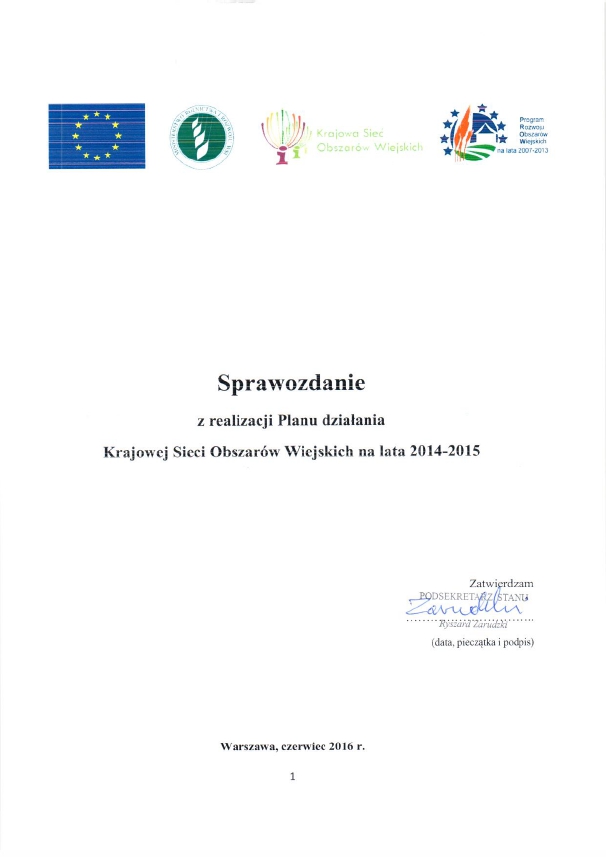 Spis treściWstępPartnerzy KSOW na poziomie regionalnym………………………………………………...…..5Budżet sekretariatów KSOW na realizację Planu działania………………………………….....6Wykorzystanie środków………………………………………………………………………...8Wykorzystanie środków na realizację Planu działania……………………………………....8Wskaźniki rezultatów…..………………………………………………………..........10Projekty sieciujące …………………………………………………………………....11 Wykorzystanie środków na funkcjonowanie struktury KSOW…………………………….12Zatrudnienie w sekretariatach……………………………………………………...….15Sprzęt komputerowy i wyposażenie…………………………………………………...15Delegacje i szkolenia…………………………………………………………………..16Pozostałe koszty……………………………………………………………………….174.Współpraca międzynarodowa i międzyterytorialna…………….……………………………….17ZałącznikiTabela nr 1. Liczba partnerów Krajowej Sieci Obszarów Wiejskich w podziale na kategorie Tabela nr 2. Zmiany indykatywnego budżetu Planu działania KSOW na lata 2014-2015.Tabela nr 3. Budżet sekretariatów KSOW na realizację Planu działania KSOW na lata 
2014-2015.Tabela nr 4. Środki wydane na realizację Planu działania KSOW na lata 2014-2015.Tabela nr 5. Realizacja Planu działania KSOW na lata 2014-2015Tabela nr 6. Środki wydane na funkcjonowanie struktury KSOW w podziale na sekretariaty.Tabela nr 7. Stan zatrudnienia w sekretariatach KSOW Tabela nr 8. Podsumowanie wydatków na funkcjonowanie struktury KSOW i realizację Planu działania KSOW na lata 2014-2015Tabela nr 9. Wskaźniki rezultatówTabela nr 10. Projekty sieciujące realizowane w ramach Planu działania KSOW na lata 2014-2015Tabela nr 11. Wykaz publikacji i ekspertyz współfinansowanych w ramach Krajowej Sieci Obszarów WiejskichTabela nr 12. Wykaz wyjazdów studyjnych organizowanych w ramach Planu działania KSOW na lata 2014-2015WstępZgodnie z Programem Rozwoju Obszarów Wiejskich na lata 2007-2013 przyjętym decyzją Komisji Europejskiej z dnia 7 września 2007 r. (nr: CCI 2007PL06RPO001), celem Krajowej Sieci Obszarów Wiejskich jest „wsparcie wdrażania i oceny polityki w zakresie rozwoju obszarów wiejskich oraz identyfikacja, analiza, rozpowszechnianie oraz wymiana informacji i wiedzy w tym zakresie wśród wszystkich zainteresowanych partnerów na poziomie lokalnym, regionalnym oraz wspólnotowym”. Przyjęty cel zgodny jest z art. 4 rozporządzenia Rady (WE) nr 1698/2005 z dnia 20 września 2005 r. w sprawie wsparcia rozwoju obszarów wiejskich przez Europejski Fundusz Rolny na rzecz Rozwoju Obszarów Wiejskich (EFRROW) (Dz. Urz. UE L 277 z 21.10.2005) oraz z Krajowym Planem Strategicznym Rozwoju Obszarów Wiejskich na lata 2007-2013.Powyższy cel realizowany jest przede wszystkim poprzez przedsięwzięcia zaplanowane do realizacji w ramach dwuletnich Planów działania Krajowej Sieci Obszarów Wiejskich, które przygotowywane są przez Sekretariat Centralny we współpracy z 16 Sekretariatami Regionalnymi KSOW. Realizacja celów w latach 2014-2015 w ramach Planu Działania KSOW wynikała z następujących priorytetówWzmacnianie efektywności zadań realizowanych przez lokalne grupy działania (LGD), w tym aktywizacji społeczności wiejskiej oraz opracowywania i realizacji lokalnych strategii rozwoju. Promowanie rozwoju przedsiębiorczości, w tym rolniczej na obszarach wiejskich oraz wspólnych form działalności gospodarczej ze szczególnym uwzględnieniem agroturystyki i turystyki wiejskiej.  Promocja zrównoważonego rozwoju obszarów wiejskich. Zwiększenie konkurencyjności polskiego rolnictwa i obszarów wiejskich poprzez wzmocnienie i rozwój powiązań partnerów i promocję współpracy partnerów społeczno-gospodarczych przy wykorzystaniu narzędzi internetowych. Promocja wspólnych form działania na rzecz innowacyjności w sektorze rolno-spożywczym i na obszarach wiejskich. Plan działania KSOW na lata 2014-2015 został pozytywnie zaopiniowany 26 listopada 2013 r. podczas XI posiedzenia Grupy Roboczej do spraw Krajowej Sieci Obszarów Wiejskich (uchwała nr 47 z dnia 26 listopada 2013 r.), a następnie przedłożony do zatwierdzenia Podsekretarzowi Stanu w MRiRW działającemu z upoważnienia ministra właściwego do spraw rozwoju wsi.Wszystkie działania w ramach Planu działania KSOW na lata 2014-2015 finansowane były w ramach III Schematu Pomocy Technicznej Programu Rozwoju Obszarów Wiejskich na lata 2007-2013 i środki na ich realizację były wydatkowane zgodnie z przepisami ustawy z dnia 8 czerwca 2010 r. Prawo Zamówień Publicznych tekst jednolity (Dz. U. Nr 113 poz. 759).Zgodnie z przepisami § 11 rozporządzenia Prezesa Rady Ministrów z dnia 18 marca 2009 r. w sprawie krajowej sieci obszarów wiejskich (Dz. U. Nr 53, poz. 436 oraz z 2012 poz. 1111) sprawozdania z realizacji Planu działania obejmują dwuletnie okresy. Sekretariaty regionalne opracowują sprawozdania z realizacji na poziomie województw po zakończeniu realizacji Planu działania i przesyłają w terminie do ostatniego dnia lutego roku następującego po roku zakończenia realizacji Planu do Sekretariatu Centralnego. Niniejsze sprawozdanie jest zbiorczym sprawozdaniem z realizacji Planu działania KSOW i obejmuje lata 2014-2015. Realizacja Planu działania KSOW na lata 2014-2015 zakończyła się w dniu 30 czerwca 2015 r.Sprawozdanie składa się z pięciu części i zostało przygotowane na podstawie 16 sprawozdań opracowanych przez regionalne sekretariaty KSOW. W sprawozdaniu tym, zostały również uwzględnione zadania Sekretariatu Centralnego KSOW. W pierwszej części znajdują się informacje dotyczące partnerów, którzy współpracują w ramach KSOW. Druga część zawiera dane na temat budżetów sekretariatów na realizację Planu działania KSOW w okresie 2014-2015 z podziałem na działania obligatoryjne. W części trzeciej zaprezentowano wykorzystanie środków przeznaczonych na funkcjonowanie struktury KSOW, realizację Planu działania oraz informacje wskaźnikowe. W czwartej części zawarte są informacje na temat współpracy międzynarodowej i międzyterytorialnej, natomiast w ostatniej piątej części opisane zostały wnioski.Partnerzy Krajowej Sieci Obszarów Wiejskich na poziomie regionalnymJednym z zadań każdego sekretariatu regionalnego jest identyfikacja podmiotów (partnerów), z którymi współpracuje się w ramach KSOW w województwie (§ 3 ust 1 rozporządzenia Prezesa Rady Ministrów z dnia 18 marca 2009 r. w sprawie krajowej sieci obszarów wiejskich).  Wg stanu na dzień 30 czerwca 2015 r. w bazie partnerów Krajowej Sieci Obszarów Wiejskich zarejestrowanych było ponad 2600 partnerów. Z informacji zawartych w sprawozdaniach wynika, że najwięcej partnerów ma sekretariat regionalny województwa wielkopolskiego – 258 partnerów, podkarpackiego – 237, kujawsko-pomorskiego – 232 oraz województwa podlaskiego – 211 partnerów. W porównaniu z 2013 rokiem liczba partnerów wzrosła o ponad 400.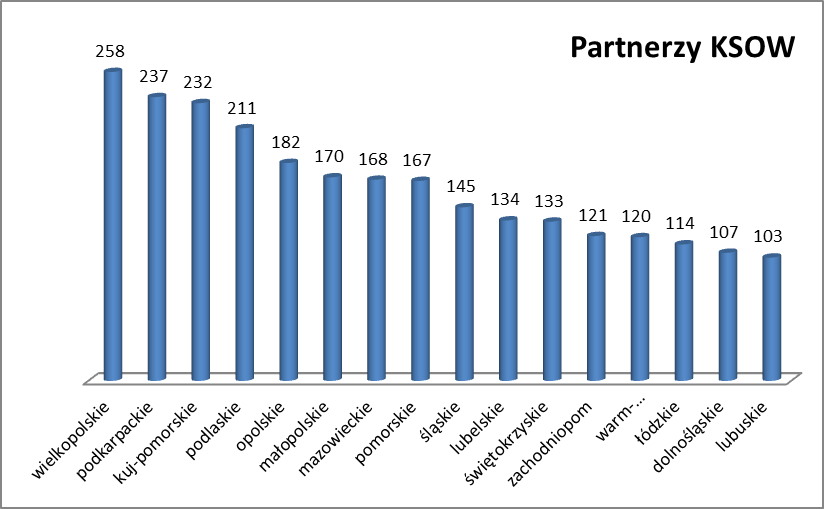 Wykres 1. Liczba partnerów KSOW w podziale na sekretariaty regionalne województw. Największą grupę partnerów Krajowej Sieci Obszarów Wiejskich stanowią samorządy gminne (722 partnerów). Samorząd powiatowy to 76 partnerów KSOW. Drugą najliczniejszą grupę stanowią stowarzyszenia (497 partnerów). Trzecia najliczniejsza grupa partnerów to Lokalne Grupy Działania (LGD) łącznie 278 partnerów. 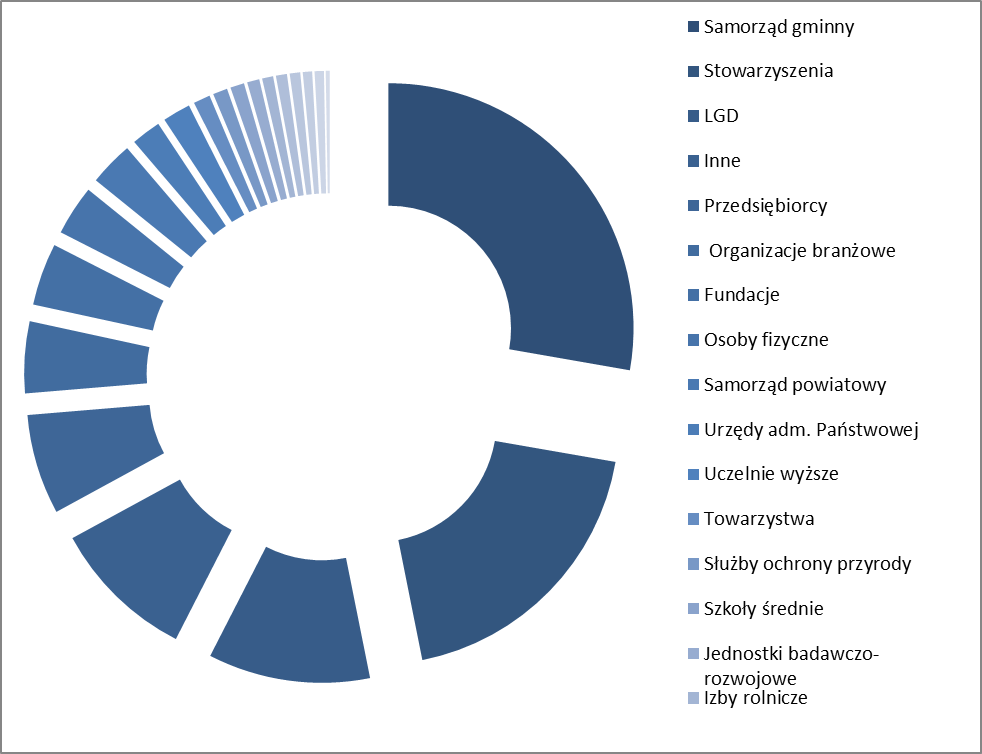 Wykres 2. Partnerzy KSOW wg typów. Zgodnie ze wzorem formularza sprawozdania kategorię „inne” stanowi 248 partnerów Krajowej Sieci Obszarów Wiejskich. W kategorii tej znajdują się takie podmioty jak: wojewódzka jednostka samorządowa, samorządowe jednostki kultury, spółdzielnie, państwowe osoby prawne, koło gospodyń wiejskich, OSP, izba gospodarcza, kluby sportowe, media.Szczegółowe informacje znajdują się w załączniku w Tabeli nr 1.Budżet sekretariatów KSOW na realizację Planu działaniaPlan działania KSOW na lata 2014-2015 został pozytywnie zaopiniowany przez Grupę Roboczą do spraw Krajowej Sieci Obszarów Wiejskich na jedenastym posiedzeniu, które miało miejsce w dniu 26 listopada 2013 r. w Ministerstwie Rolnictwa i Rozwoju Wsi (uchwała nr 47 z dnia 26 listopada 2013 r.). Całkowity budżet Planu opiewał na kwotę 55 379 300 zł.  Zgodnie z rozporządzeniem Prezesa Rady Ministrów z dnia 18 marca 2009 r. w sprawie krajowej sieci obszarów wiejskich (Dz. U. Nr 53, poz. 436 oraz z 2012 poz. 1111) istnieje możliwość dokonywania zmiany Planu działania KSOW. Indykatywny budżet Planu działania Krajowej Sieci Obszarów Wiejskich w okresie realizacji modyfikowany był sześć razy. Wynikało to przede wszystkim z dostosowania go do aktualnych, zweryfikowanych potrzeb oraz do zmieniającej się sytuacji w zakresie prowadzonych i planowanych działań. W wyniku dokonanych zmian, indykatywny budżet Planu działania KSOW na lata 2014-2015 zamknął się kwotą 58 615 521 zł. Największy budżet na lata 2014-2015 zaplanował Sekretariat Centralny Krajowej Sieci Obszarów Wiejskich (16 500 000 zł). Wśród sekretariatów regionalnych największe budżety zostały zaplanowane w województwach: warmińsko-mazurskim (5 000 000 zł), pomorskim (3 542 800 zł) oraz świętokrzyskim i małopolskim (3 350 000 zł i 3 300 000 zł). Najmniejszy budżet założono w sekretariatach województw: zachodniopomorskiego (1 190 000 zł), wielkopolskiego (1 600 000 zł) oraz kujawsko-pomorskiego (1 869 100,00 zł). Pozostałe budżety były na poziomie od 2 000 000 zł do ok. 3 300 000,00 zł.Szczegółowe zestawienie wszystkich zmian dokonanych w budżetach Sekretariatów Regionalnych oraz Sekretariatu Centralnego przedstawiono w Tabeli nr 2 będącej załącznikiem do sprawozdania.Zgodnie z przepisami rozporządzenia Prezesa Rady Ministrów z dnia 18 marca 2009 r. w sprawie krajowej sieci obszarów wiejskich (Dz. U. Nr 53, poz. 436 oraz z 2012 poz. 1111), w ramach Planu działania realizowanych jest 7 działań obligatoryjnych.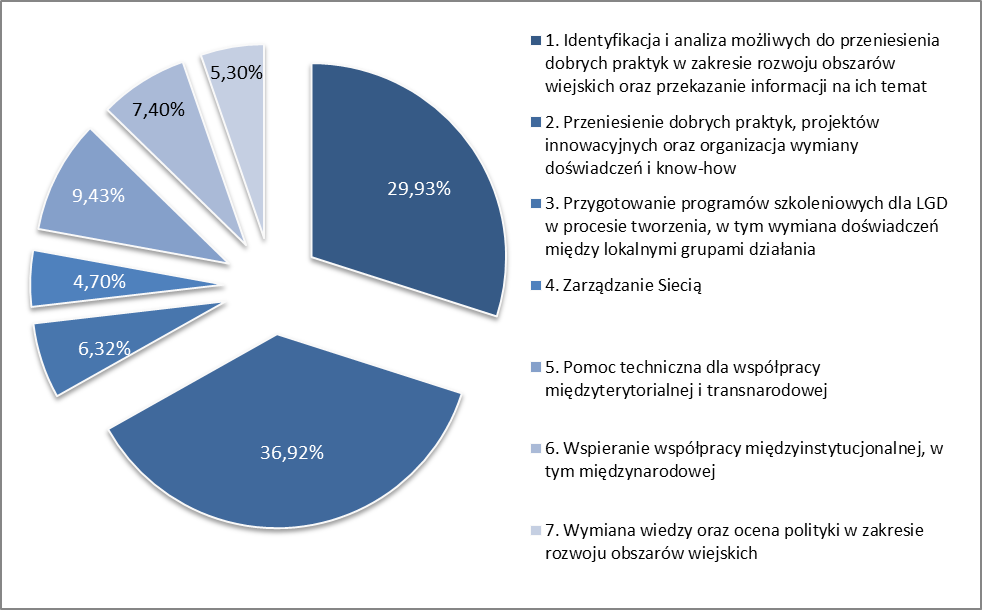 Wykres 3. Budżety działań obligatoryjnych w ramach Planu działania KSOW na lata 
2014-2015.Największe środki zostały zaplanowane na realizację dwóch pierwszych działań. Budżet działania nr 1 wynosił 17 544 138 zł, a dla działania nr 2 – 21 640 724 zł. Stanowi to odpowiednio 29,93% i 36,92% całego budżetu Planu działania. Łącznie na te działania przypadło blisko 75% budżetu.Na działanie nr 3 przypadało 3 702 885 zł, co stanowi ponad 6% budżetu, na działanie nr 4 – 2 754 973 zł (4,7%), na działanie nr 5 - 5 529 361 zł (9,43%), na działanie nr 6 – 4 338 862 zł (7,4%), natomiast budżet działania nr 7 wynosił 3 104 578 zł (5,3%).Kolejne zmiany wprowadzane do budżetu Planu działania wynikające z zakresu realizowanych projektów wzmocniły trend utrzymujący się przy realizacji poprzednich Planów działania w latach 2009 oraz 2010-2011 i 2012-2013. Trend wskazuje na najwyższe zapotrzebowanie na realizację projektów w ramach działań 1. Zarządzanie Siecią, 2. Identyfikacja i analiza możliwych do przeniesienia dobrych praktyk w zakresie rozwoju obszarów wiejskich oraz przekazanie informacji na ich temat oraz 5. Przeniesienie dobrych praktyk, projektów innowacyjnych oraz organizacja wymiany doświadczeń i know-how.Szczegółowe informacje znajdują się w załączniku w Tabeli nr 3.Wykorzystanie środkówWykorzystanie środków na realizację Planu działaniaIndykatywny budżet Planu działania Krajowej Sieci Obszarów Wiejskich na lata 2014-2015 wynosił 58 615 521 zł. Wykorzystanie tego budżetu przez sekretariaty regionalne było zróżnicowane.Wykorzystanie środków przez poszczególne Sekretariaty regionalne podano w odniesieniu do kwot wydatków netto ze względu na opłacanie kosztów podatku VAT przez Samorządy województw z innych źródeł niż środki budżetu KSOW.W wyniku realizacji Planu działania KSOW na lata 2014-2015 najwięcej środków w ramach limitów regionalnych wykorzystano w sekretariatach regionalnych następujących województw: małopolskiego – 99,34% (3 278 212,51zł), mazowieckiego – 99% (3 240 399,72 zł), kujawsko-pomorskiego – 98,42% (1 839 564,99 zł) oraz lubuskiego – 97,65% (2 155 128,01 zł). Sekretariat Centralny KSOW z indykatywnym budżetem 16 500 000,00 zł wykorzystał środki finansowe na realizacje projektów w kwocie 14 041 754,37 zł brutto, co stanowi 85,10% budżetu Sekretariatu. Najmniej środków, ponad 71%, wykorzystano w województwie wielkopolskim. Wykorzystanie środków w pozostałych sekretariatach kształtuje się na poziomie od ponad 70% do prawie 97%.Stan wykorzystania środków całego Planu działania jest na poziomie 87,24%.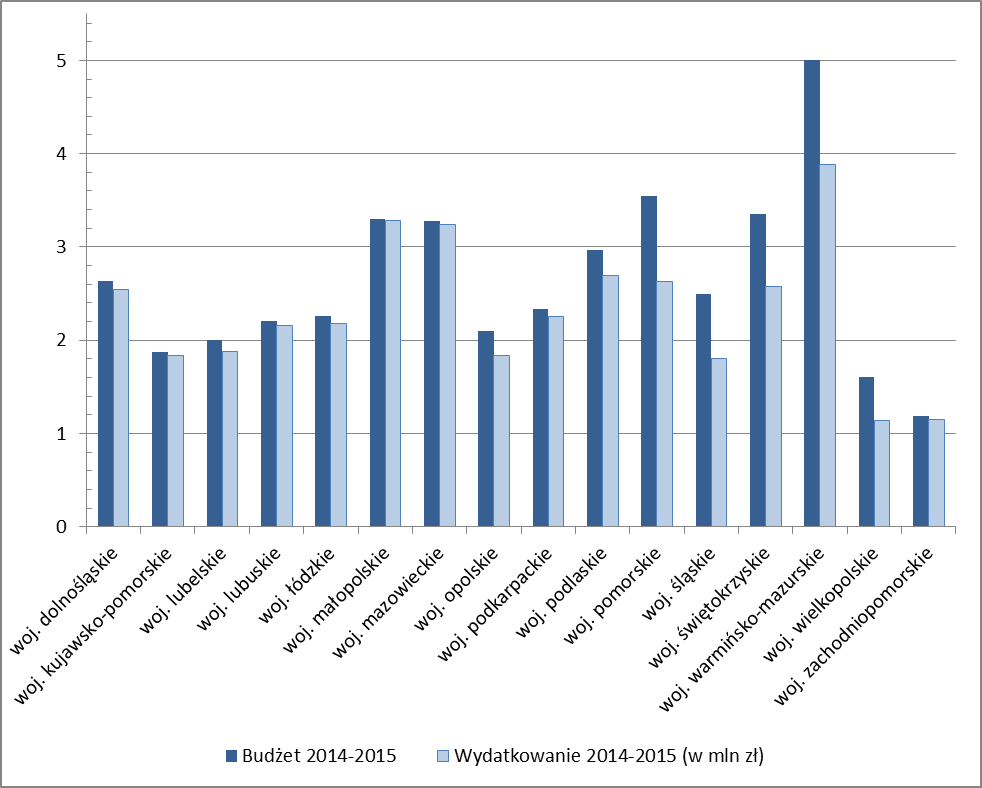 Wykres 4. Wykorzystanie środków na realizację Planu działania w podziale na sekretariaty.Wykorzystanie środków finansowych na realizację poszczególnych działań w ramach Planu działania na lata 2014-2015 jest na poziomie średnio ponad 86%. W najwyższym stopniu wydatkowano środki na realizację działania nr 7 – 2 812 077,09 zł (90,58%), działania nr 5 – 4 952 661,12 zł (89,57%) oraz działania nr 2 – 19 164 142,42 zł (88,56%). Na realizację pozostałych działań zostały wykorzystane następujące środki finansowe: działanie nr 6 – 3 761 806,50 zł (86,70%), działanie nr 1 – 15 185 416,16 zł (86,56%), działanie nr 4 – 2 287 433,80 zł (83,03%) oraz działanie nr 3 – 2 971 412,82 zł (80,25%). Biorąc pod uwagę, iż wykorzystanie środków finansowych w ramach poszczególnych działań Planu działania KSOW na lata 2014-2015 wynosi średnio ponad 86%, wydatkowanie takie biorąc pod uwagę indykatywny charakter budżetu Planu, jest na poziomie zadowalającym. 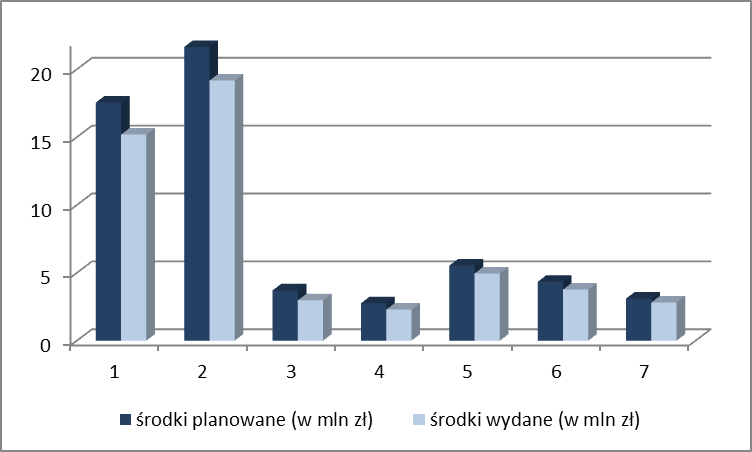 Wykres 5. Stan wykorzystania środków w działaniach obligatoryjnych w latach 2014-2015.Szczegółowe informacje znajdują się w załączniku w Tabeli nr 3 oraz nr 4.Wskaźniki rezultatówW ramach Planu działania zorganizowano 202 konferencje o zasięgu krajowym, jak i regionalnym. Tematyka organizowanych konferencji była różnorodna, dotyczyła m.in.: podsumowania wdrażania PROW 2007-2013, przedsiębiorczości, biopaliw, hodowli zwierząt, ochrony środowiska, agroturystyki, zagród edukacyjnych, innowacyjnych badań w rolnictwie, a także szkół i młodzieży na obszarach wiejskich i ludowych tradycji. Sekretariat Centralny KSOW zorganizował 44 konferencje. Łącznie w zrealizowanych konferencjach uczestniczyło 37 146 osób.Ponadto, odbyły się 524 różnego rodzaju seminaria i szkolenia dotyczące np. dobrych praktyk w pszczelarstwie, w gospodarstwach ekologicznych, rachunkowości, podatku rolnego i VAT w rolnictwie, wykorzystywania roślin energetycznych do produkcji biopaliw. Organizowano również cykl szkoleń w ramach Szkoły Liderek Rozwoju Lokalnego oraz szkolenia dla LGD dotyczące wsparcia rozwoju lokalnego w ramach RLKS. W seminariach i szkoleniach uczestniczyło prawie 30 000 osób.Zorganizowano 211 konkursów. W podanej liczbie uwzględniony został dwuetapowy konkurs „Przyjazna Wieś” (16 etapów regionalnych i 1 etap centralny) oraz konkurs „Mój rynek – Mój produkt” organizowany przez MRiRW we współpracy z Marszałkami województw.Ponadto, zorganizowane były konkursy na najlepsze gospodarstwo ekologiczne, agroturystyczne, olimpiady wiedzy rolniczej, konkursy kulinarne związane z żywnością lokalną, regionalną i tradycyjną oraz konkursy dot. „małych projektów” w ramach podejścia Leader. W konkursach uczestniczyło ponad 10 500 uczestników (osób, organizacji, gospodarstw).Zorganizowano 151 wizyt studyjnych (krajowych i zagranicznych), w których uczestniczyły 5 542 osoby. Były to wizyty studyjne do krajów członkowskich Unii Europejskiej - najczęściej Niemiec, Francji, Włoch, Austrii, Państw Nadbałtyckich. Poza wymianą dobrych praktyk wyjazdy dotyczyły m.in. żywności zdrowej i regionalnej, sprzedaży bezpośredniej, porównania systemów jakości w wykorzystania dziedzictwa kulturowego i walorów turystycznych regionu w celu przygotowania atrakcyjnej oferty turystycznej, przedsiębiorczości kobiet i działania młodzieży na obszarach wiejskich, czy naukowych aspektów produkcji rolnej i przetwórstwa,  W ramach Planu działania wydano materiały informacyjno-promocyjne (w tym gadżety) 
– np. broszury, ulotki i albumy promujące Krajową Sieć Obszarów Wiejskich oraz dobre praktyki na obszarach wiejskich, a także publikacje dot. przedsiębiorczości, walorów turystycznych i kulinarnych województw, podsumowujące wyniki przeprowadzonych konkursów, wkładki prasowe oraz audycje radiowe i telewizyjne. Niniejsze materiały informacyjno-promocyjne były rozdawane podczas organizowanych konferencji, spotkań, a także imprez targowo-wystawienniczych, gdzie istniała możliwość bezpośredniego dotarcia z informacją o PROW 2007-2013 do potencjalnego beneficjenta.W ramach Planu działania zrealizowano również zadania mające na celu udział w imprezach targowo-wystawienniczych w kraju i za granicą (283), takich jak np. Międzynarodowe Targi Gospodarki Żywnościowej, Rolnictwa i Ogrodnictwa „Grüne Woche” w Berlinie, Międzynarodowe Targi Owoców i Warzyw FRUIT LOGISTICA w Berlinie, TIBCO w Bukareszcie, BAF na Litwie, Międzynarodowe Targi Turystyki Wiejskiej i Agroturystyki AGROTRAVEL, Barzkowickie Targi Rolne „Agro Pomerania”, Targi „Natura Food”, „Smaki Regionów” w Poznaniu, Targi „Ekogala” w Rzeszowie, „Eurogastro” w Warszawie, oraz inne wystawy zwierząt hodowlanych, targi rolne, rzemieślnicze, leśne oraz odbywające się w różnych miejscach na terenie całego kraju oraz w innych państwach. Szczegółowe informacje znajdują się w załączniku w Tabeli nr 9.3.1.2. Projekty sieciujące.W ramach Planu działania KSOW latach 2014-2015 były wdrażane projekty, w realizację których zaangażowanych było wielu partnerów KSOW.Zrealizowanych zostało ponad 90 projektów sieciujących. Były to m.in.: ogólnokrajowy konkurs „Przyjazna Wieś” uznany za najlepszy projekt zrealizowany na terenach wiejskich przy wsparciu środków unijnych, Międzynarodowe Targi Turystyki Wiejskiej i Agroturystyki AGROTRAVEL, spotkania informacyjno – szkoleniowe dla pracowników jednostek doradztwa rolniczego oraz pracowników sieci KSOW dotyczące możliwości korzystania oraz zasad wdrażania projektowanego działania ,,Współpraca” w PROW 2014-2020, międzynarodowa konferencja "Młodzież w gospodarstwach rodzinnych i na obszarach wiejskich Europy", 16 kongresów "Innowacyjny  Młody Rolnik", czy Tworzenie Sieci Najciekawszych Wsi.Organizowane były także liczne imprezy, festiwale i konkursy skupiające uczestników z różnych regionów Polski w celu wymiany doświadczeń w zakresie produkcji produktów lokalnych, regionalnych, wymiany kulturowej, rozwoju współpracy społeczności lokalnych. Szczegółowe informacje znajdują się w załączniku w Tabeli nr 10.Nie wszystkie zadania, które zostały zaplanowane do realizacji w ramach Planu działania KSOW na lata 2014-2015 przez poszczególne sekretariaty regionalne KSOW zostały zrealizowane. Główne przyczyny niezrealizowania zaplanowanych zadań: zbyt małe zainteresowanie odbiorców przedsięwzięcia, zbyt mała liczba zgłoszeń na konkurs, partner rezygnował z realizacji, projekt sfinansowano z innych środków lub przeniesiono realizację do Planu Operacyjnego 2014-2015, unieważnienie przetargu z powodu błędów w ofertach, koszt realizacji wyższy niż zaplanowane na dany cel środki.Wykorzystanie środków na funkcjonowanie struktury KSOWZgodnie z załącznikiem do rozporządzenia Ministra Rolnictwa i Rozwoju Wsi z dnia 
14 marca 2008 r. w sprawie szczegółowych warunków i trybu przyznawania oraz wypłaty pomocy technicznej w ramach Programu Rozwoju Obszarów Wiejskich na lata 2007-2013 (Dz. U. Nr 54, poz. 329 oraz z 2011 r. Nr 6, poz. 26 z późn. zm.) koszty funkcjonowania Krajowej Sieci Obszarów Wiejskich obejmowały m.in. koszty bieżące, tj. koszty osobowe, zakup wyposażenia i materiałów, zakup sprzętu komputerowego i oprogramowania, organizacja i udział 
w spotkaniach dotyczących KSOW (m.in. Grupa Robocza oraz grupy tematyczne) oraz Europejskiej Sieci, utworzenie i utrzymanie portalu internetowego. Dnia 6 października 2011 r. została zawarta umowa pomiędzy Ministrem Rolnictwa i Rozwoju Wsi a Fundacją Programu Pomocy dla Rolnictwa FAPA, na podstawie której Minister powierzył Fundacji wykonywanie zadań Sekretariatu Centralnego Krajowej Sieci Obszarów Wiejskich 
w zakresie zapewnienia funkcjonowania KSOW. Wykonywanie zadań przez Fundacje obejmowało m.in.: identyfikację podmiotów o ogólnokrajowym zasięgu działania, z którymi współpracuje się w ramach KSOW; zapewnienie w ramach KSOW wymiany informacji i doświadczeń na temat rozwoju obszarów wiejskich; realizację Planu działania w zakresie dotyczącym zadań Sekretariatu Centralnego; zapewnienie współpracy z komitetem koordynacyjnym Europejskiej Sieci, o którym mowa w art. 1 ust. 1 decyzji 2008/168/WE, oraz współpracy międzynarodowej z krajowymi sieciami rozwoju obszarów wiejskich funkcjonującymi w innych państwach członkowskich Unii Europejskiej i współpracy międzynarodowej z innymi podmiotami oraz zapewnienie obsługi posiedzeń Grupy Roboczej ds. KSOW. Fundacja realizowała Plan działania w zakresie Sekretariatu Centralnego KSOW zgodnie 
z procedurą opracowaną przez FAPA na podstawie wytycznych Ministra i przez niego zaakceptowaną. Zgodnie z wytycznymi, Fundacja prowadziła nabory wniosków na projekty realizowane w ramach Planu działania. Pierwszy nabór wniosków w ramach konkursu nr 1/2014 ogłoszono na cztery działania: 1. Identyfikacja i analiza możliwych do przeniesienia dobrych praktyk w zakresie rozwoju obszarów wiejskich oraz przekazanie informacji na ich temat, 2. Przygotowanie programów szkoleniowych dla lokalnych grup działania w procesie tworzenia, w tym wymiana doświadczeń między lokalnymi grupami działania, 6. Wspieranie współpracy międzyinstytucjonalnej, w tym międzynarodowej oraz 7. Wymiana wiedzy oraz ocena polityki w zakresie rozwoju obszarów wiejskich, dnia 14 stycznia 2014 r., a termin składania wniosków wyznaczono na okres 27 stycznia - 10 lutego 2014 r. Konkurs został ogłoszony na 3 spośród 5 priorytetów Krajowej Sieci Obszarów Wiejskich. Są to: 1. Wzmacnianie efektywności zadań realizowanych przez lokalne grupy działania, w tym aktywizacji społeczności wiejskiej oraz opracowywania i realizacji lokalnych strategii rozwoju; 2. Promowanie rozwoju przedsiębiorczości, w tym rolniczej, na obszarach wiejskich oraz wspólnych form działalności gospodarczej ze szczególnym uwzględnieniem agroturystyki i turystyki wiejskiej; 3. Promocja zrównoważonego rozwoju obszarów wiejskich.Drugi nabór wniosków ogłoszono 6 maja 2014 r. na realizację działania 2.5 Organizacja wizyt studyjnych mających na celu wymianę doświadczeń w ramach wszystkich 5 priorytetów Krajowej Sieci Obszarów Wiejskich. Są to: 1. Wzmacnianie efektywności zadań realizowanych przez lokalne grupy działania, w tym aktywizacji społeczności wiejskiej oraz opracowywania i realizacji lokalnych strategii rozwoju; 2. Promowanie rozwoju przedsiębiorczości, w tym rolniczej, na obszarach wiejskich oraz wspólnych form działalności gospodarczej ze szczególnym uwzględnieniem agroturystyki i turystyki wiejskiej; 3. Promocja zrównoważonego rozwoju obszarów wiejskich; 4. Zwiększenie konkurencyjności polskiego rolnictwa i obszarów wiejskich poprzez wzmocnienie i rozwój powiązań partnerów i promocję współpracy partnerów społeczno-gospodarczych przy wykorzystaniu narzędzi internetowych; 5. Promocja wspólnych form działania na rzecz innowacyjności w sektorze rolno – spożywczym i na obszarach wiejskich. Termin składania wniosków w ramach konkursu nr 2/2014 wyznaczono na okres 20 maja-3 czerwca 2014 r.W okresie od 1 stycznia do 30 czerwca 2015 r. nie przeprowadzano naboru wniosków w ramach Planu działania Sekretariatu Centralnego. Po zakończeniu procedury oceny projektów, na portalu KSOW zamieszczono listy wszystkich projektów przyjętych do realizacji. Następnie Fundacja wybrała wykonawców projektów, 
z którymi zawarto umowy.  W okresie realizacji Planu działania miało miejsce 7 posiedzeń Grupy: 2 posiedzenia Grupy Roboczej do spraw Krajowej Sieci Obszarów Wiejskich, 3 posiedzenia grupy tematycznej ds. podejścia Leader oraz 2 posiedzenia grupy tematycznej „Młodzież na obszarach wiejskich”. Koszty związane z obsługą tych spotkań zostały pokryte w ramach środków przeznaczonych na Funkcjonowanie Sekretariatu Centralnego. Jednym z narzędzi za pomocą, którego odbywa się promocja działań związanych z rozwojem obszarów wiejskich jest portal Krajowej Sieci Obszarów Wiejskich (www.ksow.gov.pl), który jest także podstawowym narzędziem komunikacji i budowania sieci kontaktów pomiędzy partnerami sieci. Jest także narzędziem służącym do rozpowszechniania dobrych praktyk w obszarze wszystkich osi oraz przyczynia się do zacieśniania współpracy pomiędzy partnerami sieci.  W 2014 r. w związku z modernizacją portalu KSOW zakupiono dyski twarde zwiększające powierzchnię dostępną dla plików portalu, uzupełniono sprzęt i materiały niezbędne do prawidłowego funkcjonowania redakcji portalu i Biuletynu KSOW. Ponadto, w 2015 r. opracowano i udostępniono na portalu KSOW formularz Ankiety służącej zebraniu propozycji dodatkowych działań do planu działania KSOW w perspektywie finansowej 2014-2020 wraz z narzędziem do automatycznego podsumowania wyników. 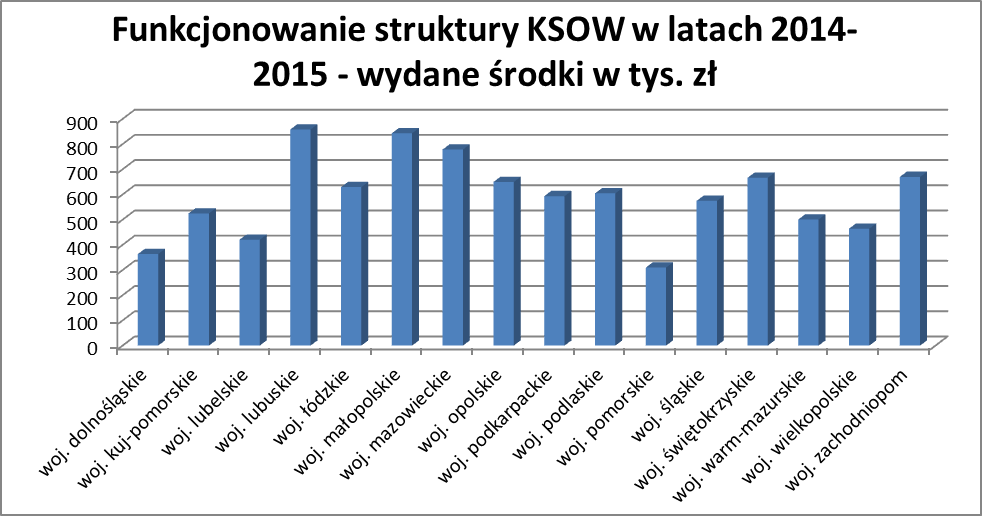 Wykres 6. Środki wydane na funkcjonowanie struktury KSOW. W ramach środków przeznaczonych na funkcjonowanie struktury Krajowej Sieci Obszarów Wiejskich ponoszone były koszty związane m.in. z: wynagrodzeniem dla osób zatrudnionych w sekretariatach regionalnych KSOW (umowa o pracę, umowa zlecenia itp.), zakup sprzętu komputerowego wraz z oprogramowaniem, zakup materiałów biurowych i wyposażenie, delegacje krajowe i zagraniczne, szkolenia, studia podyplomowe, kursy językowe i inne. Najwięcej środków przeznaczonych na funkcjonowanie struktury KSOW, wśród sekretariatów regionalnych KSOW, wykorzystano w województwie lubuskim - prawie  858 000 zł oraz w sekretariacie regionalnym województwa małopolskiego – ponad 843 000 zł.Najmniej środków wykorzystano w sekretariatach regionalnych województwa pomorskiego – około 310 000 zł i dolnośląskiego – prawie. 363 500 zł.Szczegółowe informacje znajdują się w załączniku w Tabeli nr 6.Zatrudnienie w sekretariatachPracownicy w sekretariatach regionalnych Krajowej Sieci Obszarów Wiejskich zatrudniani są przede wszystkim w ramach umowy o pracę. W nielicznych przypadkach pracownicy wspomagani są przez osoby wykonujące swoje obowiązki na podstawie umowy zlecenie.Średnia liczba osób zatrudnionych na umowę o pracę w sekretariatach KSOW wynosi 6 osób. Sekretariat regionalny KSOW województwa Mazowieckiego zatrudnia 12 pracowników natomiast w przypadku sekretariatów regionalnych województwa lubelskiego, podlaskiego, pomorskiego i śląskiego zatrudnionych jest 4 pracowników.Łączny koszt zatrudnienia pracowników sekretariatów regionalnych w okresie realizacji Planu działania wyniósł ok. 827 700 zł.Szczegółowe informacje znajdują się w załączniku w Tabeli nr 7.Sprzęt komputerowy i wyposażenieW ramach środków przeznaczonych na funkcjonowanie struktury KSOW możliwe było finansowanie zakupu sprzętu komputerowego, wyposażenia jak również materiałów biurowych na potrzeby sekretariatów. Łączna kwota przeznaczona przez 16 sekretariatów na ww. pozycje wyniosła ponad 152 000 zł, z czego niewiele ponad 15% stanowiły koszty związane z zakupem sprzętu komputerowego wraz z oprogramowaniem, tabletów czy licencji na oprogramowanie, 21% kosztów zostało przeznaczone na wyposażenie natomiast prawie 64% na zakup materiałów biurowych.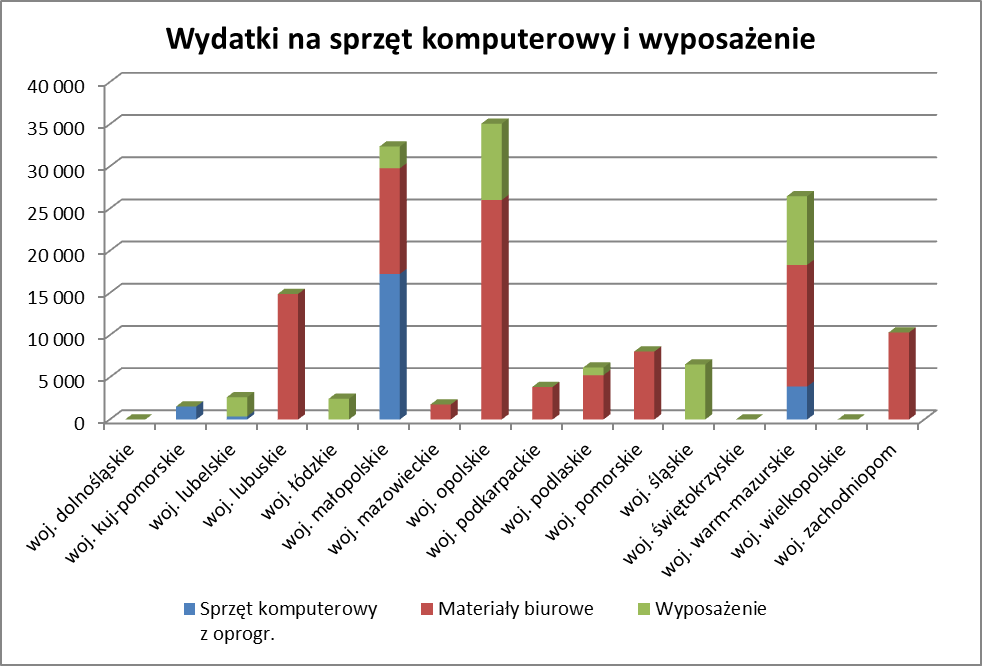 Wykres 7. Środki wydane na sprzęt komputerowy i wyposażenie sekretariatówSprzęt komputerowy kupiono tyko w czterech województwach: małopolskim, warmińsko-mazurskim, lubelskim i kujawsko-pomorskim. Najwięcej środków przeznaczono na ten cel w sekretariacie regionalnym województwa małopolskiego – ponad 17 000 zł. Łącznie wydano 23 064 zł. Koszty przeznaczone na wyposażenie biur były zróżnicowane, tj. od około 2 000 zł (woj. mazowieckie) do około 26 000  zł (woj. opolskie). W siedmiu sekretariatach regionalnych KSOW (woj. dolnośląskiego, kujawsko-pomorskiego, lubelskiego, łódzkiego, śląskiego, świętokrzyskiego i wielkopolskiego) nie zostały wydatkowane żadne środki związane z doposażeniem pomieszczeń.Koszty przeznaczone na zakup materiałów biurowych wahały się od 1 000 zł do ponad 9 000 zł. Delegacje i szkolenia Na koszty związane z delegacjami krajowymi i zagranicznymi, na szkolenia, kursy językowe wydano łącznie kwotę 416 996,19 zł. Ponad 53 % tej kwoty stanowiły delegacje zagraniczne, prawie 38 % - delegacje krajowe, a koszty szkoleń, studiów podyplomowych i kursów językowych stanowiły po około 3% łącznej kwoty. Wśród sekretariatów regionalnych najwięcej środków wydano w województwie lubuskim – ponad 160 000 zł, co stanowi ponad 38% oraz 
w województwie małopolskim – ponad 76 000 zł, co stanowi ponad 18% oraz 
w województwie – dolnośląskim – ponad 50 000,00 zł i województwie kujawsko-pomorskim – ponad 47 500 zł, co stanowi odpowiednio po około 12 % łącznie wydanej kwoty. Na powyższy cel najmniej wydano w województwie pomorskim – około 700 zł, co stanowi około 0,16 %. W województwie świętokrzyskim nie poniesiono takich kosztów. Pozostałe kosztyW ramach środków przeznaczonych na funkcjonowanie struktury KSOW pokrywano m.in. wydatki ponoszone przez sekretariaty regionalne związane z wynajmem pomieszczeń, hosting portalu, usługi pocztowe, zwrot kosztów podróży, naprawa sprzętów biurowych, tłumaczenia językowe, koszty obsługi prawnej postępowań w ramach zamówień publicznych. Łącznie wykorzystano prawie 650 000 zł. Współpraca międzynarodowa i międzyterytorialna.W ramach realizowanych przedsięwzięć Sekretariat Centralny oraz sekretariaty regionalne KSOW prowadzą projekty oparte na współpracy międzynarodowej i międzyterytorialnej. W nawiązaniu do inicjatywy Austriackiej Sieci Obszarów Wiejskich dotyczącej organizacji międzynarodowej konferencji „Bioróżnorodność i Leader” SC KSOW (FAPA) wspierał LGD w przygotowaniu projektów dobrych praktyk finansowanych z osi Leader wspierających zachowanie bioróżnorodności i krajobrazów kulturowych. Ostatecznie podczas konferencji w dniu 3 kwietnia 2014 r. w Wiedniu prezentowany był projekt „Analiza bioróżnorodności z naciskiem na stare odmiany czereśni” przez przedstawicieli LGD Stowarzyszenie Kraina Św. Anny. Na prośbę Rumuńskiej Sieci Obszarów Wiejskich zorganizowano spotkania w okolicach Warszawy dla przedstawicieli Agencji Płatniczej z Rumunii uczestniczących w wyjeździe studyjnym do Polski. W dniach 19-20.03.2015 r. odbyły się 2 wizyty studyjne prezentujące działalność Lokalnych Grup Działania w Polsce: LGD „Partnerstwo Zalewu Zegrzyńskiego" i Lokalna Grupa Rybacka Zalew Zegrzyński oraz zrealizowane projekty przez beneficjentów i projekty współpracy: ROOTS, TERRA, NURT; działalność LGD Równiny Wołomińskiej oraz zrealizowane projekty w ramach LEADER na terenie działania LGD.W ramach nordycko-bałtyckiej współpracy sieci obszarów wiejskich zorganizowano wizytę studyjną do Polski dla przedstawicieli zagranicznych LGD – partnerów projektu współpracy transnarodowej „Średniowieczne festiwale”. Wizyta była nagrodą polskiej sieci dla najlepszego projektu współpracy transnarodowej w kategorii kultura. W dniach 25-30 kwietnia 2014 r. do Polski przyjechała grupa 13 przedstawicieli lokalnych grup działania, reprezentujących 6 LGD - partnerów projektu: z Finlandii (LAG Karhuseutu, LC Ulvila), z Portugalii (LAG ADIRN, LAG ADRITEM), z Łotwy (LAG „Darisim paši”) i z Estonii (LAG Pärnu Bay Partnership). Program wizyty został opracowany wspólnie z LGD „Gniazdo”, Stowarzyszenie „Ostrzeszowska Lokalna Grupa Działania” i LGD Brzeska Wieś Historyczna Celem wizyty były spotkania z polskimi LGD (w tym dodatkowo LGD„MROGA”, LGD „Kraina Rawki”, Stowarzyszenie LGD "Okno Południowej Wielkopolski”, LGD Stowarzyszenie Kraina św. Anny), prezentacja doświadczeń z realizacji projektów współpracy oraz promocja współpracy transnarodowej w Polsce. Spotkanie polskich i zagranicznych LGD dało impuls do nowych pomysłów, kontaktów i rozwijania współpracy. Realizowana była również „Strategia UE dla regionu Morza Bałtyckiego”(SUE RMB), która polega na wdrażaniu zintegrowanych wspólnych działań służących m.in. ochronie środowiska i rozwojowi obszarów wiejskich. Deklarowanym celem Strategii jest aktywizacja potencjału, który powstał w regionie Morza Bałtyckiego w wyniku rozszerzenia UE w 2004 r. Cel ten ma być osiągnięty poprzez realizację następujących czterech filarów tematycznych: ochrona środowiska, dobrobyt, dostępność i atrakcyjność regionu, zapewnienie bezpieczeństwa i ochrony w regionie. Jednym z projektów w ramach Strategii, w które zaangażowane jest Ministerstwo Rolnictwa i Rozwoju Wsi jest „Zrównoważony rozwój obszarów wiejskich”. Polska i Szwecja zostały wskazane jako liderzy tego projektu. W ramach projektu realizowane są dwa obszary tematyczne dotyczące tworzenia przyjaznego środowiska dla innowacji na obszarach wiejskich oraz dla młodych mieszkających na obszarach wiejskich. W ramach projektu flagowego „Zrównoważony rozwój obszarów wiejskich Strategii Unii Europejskiej dla regionu Morza Bałtyckiego” finansowanego w ramach Planu działania SC KSOW oraz z Instytutu Szwedzkiego odbyły się:- spotkanie dotyczące Przedsiębiorczości na obszarach wiejskich w Petersburgu w dniach 6-8.04.2014 r. Spotkanie zorganizowane dla partnerów projektu flagowego obejmowało udział w konferencji na Państwowym Uniwersytecie Leśno-Technicznym oraz wizytę studyjną do przedsiębiorców w regionie Leningradzkim. Z Polski obok przedstawiciela FAPA w spotkaniu wzięli udział również przedstawiciele Centrum Doradztwa Rolniczego o/Kraków. - konferencja skierowana do młodych „Przedsiębiorczość i Marketing” w Jurmali na Łotwie w dniach 6-8.10.2014 r. SC KSOW (FAPA) zaprosił do udziału wolontariuszy, młodych przedstawicieli zaangażowanych w działalność gospodarczą lub wspierających przedsiębiorczość na obszarach wiejskich w Polsce. Fundacja również zwróciła się do partnerów projektu flagowego CDR Kraków oraz Uniwersytetu Łódzkiego o wskazanie młodych przedsiębiorców działających na obszarach wiejskich lub przedstawicieli organizacji wspierających młodych przedsiębiorców. Ostatecznie zgłosiło się 9 uczestników z Fundacji Młody Hodowca, Związku Zawodowego Centrum Narodowe Młodych Rolników, Związku Młodzieży Wiejskiej oraz CDR Kraków i przedstawiciel Fundacji. Uczestnicy wzięli udział w sesji plenarnej, wizycie studyjnej do gospodarstwa rodzinnego „Rosites” zajmującego się uprawą i sprzedażą róż oraz w warsztatach dotyczących opracowania biznes planu dalszego rozwoju odwiedzanego gospodarstwa. - w ramach działań „Learning” służących uczeniu się od siebie nawzajem partner szwedzki zorganizował konferencję „Learning by doing – Learning conference” w dniach 24-26 listopada 2014 r. w Hogsby w Szwecji. W spotkaniu udział wzięło 50 osób, przedstawicieli partnerów z Estonii, Finlandii, Litwy, Łotwy, Polski i Szwecji. Polskę reprezentowała grupa młodych z Fundacji Młody Hodowca, Ochotniczego Hufca Pracy oraz przedstawiciele partnerów projektu z CDR Kraków, z Wydziału Socjologii Wsi i Miasta Uniwersytetu Łódzkiego, Fundacji FAPA oraz Ministerstwa Rolnictwa i Rozwoju Wsi. Program konferencji rozpoczął się wizytą studyjną u przedsiębiorców we wsi Berga. Następnie podczas sesji plenarnej uczestnicy prezentowali systemy wsparcia młodych oraz przykłady metod stosowanych w swoich krajach partnerskich. Na zakończenie uczestnicy wzięli udział w warsztatach polegających na zastosowaniu różnych metod wykorzystywanych w Szwecji do rozwoju przedsiębiorczości, angażowania się i innowacyjności we wsi Berga. Informacja o przebiegu konferencji dostępna jest na stronie projektu flagowego www.ruralflagship.eu- w dniu 18 marca 2015 r. w Warszawie zorganizowano spotkania z polskimi partnerami projektu w celu omówienia programu oraz wyboru miejsca seminarium upowszechniającego projekt w Polsce otrzymanego od szwedzkiego kierownika projektu. Dyskusja na temat możliwości prezentacji badania pt.: „Uwarunkowania i mechanizmy zrównoważonego rozwoju na obszarach wiejskich - ocena postaw młodzieży wiejskiej w zakresie przedsiębiorczości i innowacyjności oraz możliwości ich wykorzystania dla rozwoju lokalnego" przeprowadzonego przez Uniwersytet Łódzki.- realizacja dwóch krótkich filmów video z udziałem polskich partnerów projektu w dniu 31 marca 2015 r. zgodnie z wytycznymi szwedzkiego kierownika projektu oraz przekazanie liderowi projektu.- zaproszenie przedstawiciela Centrum Edukacji Regionalnej i Przyrodniczej w Mniszkach do udziału i prezentacji polskiego przykładu angażowania młodych na obszarach wiejskich podczas seminarium upowszechniającego wyniki projektu flagowego na Łotwie w dniach 19-20.05.2015 r. Podczas spotkania przedstawicielka z Polski omówiła dobrą praktykę pt. „Wieś żywotna - Mniszki„ oraz zaprezentował reportaż filmowy pt. „Vital Yillage – Mniszki” w przygotowanej wersji z napisami po angielsku.- zorganizowanie w dniu 27 maja 2015 r. w MRiRW w Warszawie seminarium upowszechniającego wyniki projektu flagowego z udziałem przedstawicieli krajów partnerskich ze Szwecji, Łotwy, Finlandii oraz Polski. W spotkaniu udział wzięli reprezentanci młodzieży z Polskiej wsi oraz aktorzy procesów decyzyjnych dotyczących młodzieży na wszystkich poziomach: lokalnym, regionalnym i krajowym, w tym przedstawiciele Ministerstwa Rolnictwa i Rozwoju Wsi, Ministerstwa Spraw Zagranicznych, Ministerstwa Nauki i Szkolnictwa Wyższego, Ministerstwa Pracy i Polityki Społecznej. Uczestnicy mieli możliwość wymiany doświadczeń z naszymi partnerami z krajów basenu Morza Bałtyckiego oraz aktywnego udziału w dyskusji. Seminarium było jednym z cyklu spotkań organizowanych w krajach nadbałtyckich, mających na celu upowszechnić rezultaty projektu wśród partnerów z Finlandii, Estonii, Łotwy, Litwy, Polski i Szwecji. zaproszenie uczestników seminarium upowszechniającego z krajów partnerskich ze Szwecji, Finlandii i Polski do udziału w międzynarodowej konferencji pt. „Przedsiębiorcza, innowacyjna i aktywna młodzież jako potencjał rozwoju obszarów wiejskich Europy" w dniach 28-29 maja 2015 r. w Smardzewicach. Podczas spotkania partnerzy z Katedry Socjologii Wsi i Miasta Uniwersytetu Łódzkiego podzielili się z gośćmi zagranicznymi wynikami przeprowadzonego badania pt.: „Uwarunkowania i mechanizmy zrównoważonego rozwoju na obszarach wiejskich - ocena postaw młodzieży wiejskiej w zakresie przedsiębiorczości i innowacyjności oraz możliwości ich wykorzystania dla rozwoju lokalnego". Więcej informacji znajduje się na portalu KSOW w zakładce Strategia UE dla regionu Morza Bałtyckiego. W związku z węgierską inicjatywą dotyczącą nowej europejskiej platformy ds. rolnictwa (First European Rural Startup Platform-FERSP) dla Instytucji Zarządzających SC KSOW (FAPA) pozyskał informacje do ankiety na temat przedsiębiorczości wiejskiej. Zebrane informacje posłużyły do przygotowania raportu z badania przez stronę węgierską. Raport był prezentowany podczas pierwszej konferencji FERSP w Parlamencie Europejskim.W ramach konkursu na najlepszy projekt Leader w ramach nordycko-bałtyckiej sieci SC KSOW (FAPA) podjął działania w kierunku wydania i upowszechnienia wśród LGD broszury zawierającej dobre praktyki współpracy transnarodowej (zestawienie 60 projektów zgłoszonych do konkursu i opisów 21 finalistów, w tym projektów, w których partnerami były polskie LGD). Fundacja zapewniła tłumaczenie publikacji „The Nordic-Baltic LEADER Cooperation Award” na język polski. Tabela nr 1. Liczba partnerów Krajowej Sieci Obszarów Wiejskich w podziale na kategorie (wg stanu na 30 czerwca 2015 r.)Tabela  nr 2. Zmiany indykatywnego budżetu Planu działania KSOW na lata 2014-2015Tabela nr 3. Budżet sekretariatów KSOW na realizację Planu działania KSOW na lata 2014-2015Tabela nr 4. Środki wydane na realizację Planu działania KSOW na lata 2014-2015 (w zł)Tabela nr 5. Realizacja Planu działania KSOW na lata 2014-2015 (w zł)Tabela nr 6. Środki wydane na funkcjonowanie struktury KSOW w latach 2014-2015Tabela nr 7. Stan zatrudnienia w Sekretariatach KSOW (stan na  30.06.2015 r.)Tabela nr 8. Podsumowanie wydatków na funkcjonowanie struktury KSOW i realizację Planu działania KSOW.Tabela nr 9: Wskaźniki rezultatówTabela nr 10. Projekty sieciujące realizowane w ramach Planu działania KSOW na lata 2014-2015Tabela nr 11. Wykaz publikacji i ekspertyz współfinansowanych w ramach Krajowej Sieci Obszarów WiejskichTabela nr 12. Wykaz wyjazdów studyjnych organizowanych w ramach Planu działania KSOW na lata 2012-2013Kategoria partneradolnośląskiekujawsko-pomorskielubelskielubuskiełódzkiemałopolskiemazowieckieopolskiepodkarpackiepodlaskiepomorskieśląskieświętokrzyskiewarmińsko-mazurskiewielkopolskiezachodniopomorskieRAZEMSamorząd gminny264526372885334788152455334910526722Samorząd powiatowy1854444410853317576LGD202026617322412301015105122316278Stowarzyszenia18852512182526404542402927182027497Fundacje41052371832159513128107Towarzystwa291200200110505129Uczelnie wyższe333133445710512348Szkoły średnie092020101410400024Banki0000000000001600016Urzędy adm. Państwowej5221320613131443151Kościoły/zw. Wyznaniowe0013000004200000019Organizacje branżowe34153122101031206112210123Izby rolnicze111111212111112119Instytuty resortowe00101041000000007Jednostki badawczo- rozwojowe101111230111133121Ośrodki doradztwa rolniczego110111311111112118Służby ochrony przyrody0000410101211310125Sieci eksperckie0000000000000000Porozumienia0011020010010000116Przedsiębiorcy12141161338271718122310142172Osoby fizyczne14005461303153026686Inne917024509821373631533211248RAZEM1072321341031141701681822372111671451331202581212602Nazwa sekretariatu KSOWBudżet (PLN)04.2014 r.05.08.2014 r.25.08.2014 r.11.2014 r.02.2015 r.04.2015 r.06.2015 r.Sekretariat Centralny16 500 000,0016 500 000,0016 500 000,0016 500 000,0016 500 000,0016 500 000,0016 500 000,0016 500 000,00SR KSOW woj. dolnośląskiego3 233 700,003 233 700,003 209 900,003 209 900,002 938 693,002 938 693,002 938 693,002 629 316,00SR KSOW woj. kujawsko-pomorskiego1 730 000,001 730 000,002 153 000,002 153 000,002 153 000,002 153 000,002 153 000,001 869 100,00SR KSOW woj. lubelskiego2 000 000,002 000 000,002 000 000,002 000 000,002 000 000,002 000 000,002 000 000,002 000 000,00SR KSOW woj. lubuskiego2 000 000,002 000 000,002 207 000,002 207 000,002 207 000,002 207 000,002 207 000,002 207 000,00SR KSOW woj. łódzkiego2 550 000,002 550 000,002 550 000,002 550 000,002 550 000,002 260 000,002 260 000,002 260 000,00SR KSOW woj. małopolskiego1 465 000,002 300 000,003 300 000,003 300 000,003 300 000,003 300 000,003 300 000,003 300 000,00SR KSOW woj. mazowieckiego3 700 000,003 700 000,003 500 000,003 500 000,003 510 000,003 510 000,003 510 000,003 273 000,00SR KSOW woj. opolskiego710 600,001 394 000,002 094 000,002 094 000,002 094 000,002 094 000,002 094 000,002 094 000,00SR KSOW woj. podkarpackiego2 250 000,002 250 000,003 010 000,003 010 000,003 010 000,003 010 000,003 010 000,002 330 305,00SR KSOW woj. podlaskiego2 940 000,002 940 000,002 970 000,002 970 000,002 970 000,002 970 000,002 970 000,002 970 000,00SR KSOW woj. pomorskiego3 000 000,003 000 000,003 542 800,003 542 800,003 542 800,003 542 800,003 542 800,003 542 800,00SR KSOW woj. śląskiego2 500 000,002 500 000,002 500 000,002 500 000,002 500 000,002 500 000,002 500 000,002 500 000,00SR KSOW woj. świętokrzyskiego3 350 000,003 350 000,003 350 000,003 350 000,003 350 000,003 350 000,003 350 000,003 350 000,00SR KSOW woj. warmińsko-mazurskiego5 000 000,005 000 000,005 000 000,005 000 000,005 000 000,005 000 000,005 000 000,005 000 000,00SR KSOW woj. wielkopolskiego1 350 000,001 350 000,001 600 000,001 600 000,001 600 000,001 600 000,001 600 000,001 600 000,00SR KSOW woj. zachodniopomorskiego1 100 000,001 190 000,001 190 000,001 190 000,001 190 000,001 190 000,001 190 000,001 190 000,00RAZEM:55 379 300,0056 987 700,0060 676 700,0060 676 700,0060 415 493,0060 125 493,0060 125 493,0058 615 521,00Sekretariaty KSOWNazwa i budżet działania (zł)Nazwa i budżet działania (zł)Nazwa i budżet działania (zł)Nazwa i budżet działania (zł)Nazwa i budżet działania (zł)Nazwa i budżet działania (zł)Nazwa i budżet działania (zł)SUMASekretariaty KSOW1. Identyfikacja i analiza możliwych do przeniesienia dobrych praktyk w zakresie rozwoju obszarów wiejskich oraz przekazanie informacji na ich temat2. Przeniesienie dobrych praktyk, projektów innowacyjnych oraz organizacja wymiany doświadczeń i know-how3. Przygotowanie programów szkoleniowych dla LGD w procesie tworzenia, w tym wymiana doświadczeń między lokalnymi grupami działania4. Zarządzanie Siecią5. Pomoc techniczna dla współpracy międzyterytorialnej i transnarodowej6. Wspieranie współpracy międzyinstytucjonalnej, w tym międzynarodowej7. Wymiana wiedzy oraz ocena polityki w zakresie rozwoju obszarów wiejskichSUMASekretariaty KSOW1234567SUMAwoj. dolnośląskie270 782,00535 449,00103 266,00119 959,001 361 355,00202 560,0035 945,002 629 316,00woj. kujawsko-pomorskie833 500,00360 500,00236 900,0081 500,00258 800,0055 000,0042 900,001 869 100,00woj. lubelskie563 000,00310 000,00137 000,0056 000,00680 000,00214 000,0040 000,002 000 000,00woj. lubuskie211 800,00914 550,0092 600,00127 000,00226 000,00392 350,00242 700,002 207 000,00woj. łódzkie390 000,001 470 000,0050 000,00150 000,0060 000,0090 000,0050 000,002 260 000,00woj. małopolskie31 500,002 533 500,0077 000,00114 500,00416 200,0035 000,0092 300,003 300 000,00woj. mazowieckie386 000,001 550 000,0078 000,00785 000,00380 000,0021 000,0073 000,003 273 000,00woj. opolskie121 012,001 593 183,0058 740,00156 769,00164 296,000,000,002 094 000,00woj. podkarpackie623 000,001 100 500,0035 000,0099 070,0029 920,0089 970,00352 845,002 330 305,00woj. podlaskie345 500,00929 800,00130 500,00150 720,00330 200,00995 280,0088 000,002 970 000,00woj. pomorskie1 648 500,00343 800,00800 000,00116 000,00300 000,00284 500,0050 000,003 542 800,00woj. śląskie1 179 000,00605 000,00303 000,003 000,00155 000,00125 000,00130 000,002 500 000,00woj. świętokrzyskie2 085 000,00850 000,0050 000,00245 000,00120 000,000,000,003 350 000,00woj. warmińsko-mazurskie2 465 159,001 165 937,0042 924,00173 000,0050 000,00882 482,00220 498,005 000 000,00woj. wielkopolskie206 000,00762 000,00105 000,00144 500,00265 500,0028 000,0089 000,001 600 000,00woj. zachodniopomorskie385 000,00490 000,0060 000,005 000,00215 000,0025 000,0010 000,001 190 000,00Sekretariat Centralny5 799 385,006 126 505,001 342 955,00227 955,00517 090,00898 720,001 587 390,0016 500 000,00SUMA17 544 138,0021 640 724,003 702 885,002 754 973,005 529 361,004 338 862,003 104 578,0058 615 521,00%29,93%36,92%6,32%4,70%9,43%7,40%5,30%100,00%Sekretariaty KSOW1234567SUMAwoj. dolnośląskie265 307,67524 459,83102 225,44117 333,011 330 165,15171 463,5235 945,002 546 899,62woj. kujawsko-pomorskie811 461,33359 439,24231 171,0081 429,04258 471,4554 712,9342 880,001 839 564,99woj. lubelskie533 624,74293 945,1797 254,8253 730,00672 433,24197 701,2632 296,741 880 985,97woj. lubuskie203 632,90897 060,6977 526,67126 104,63225 312,54387 707,16237 783,422 155 128,01woj. łódzkie375 863,701 414 017,3949 000,00146 935,8056 500,0088 690,0045 121,512 176 128,40woj. małopolskie29 433,982 531 772,9276 662,43103 903,18416 140,0028 000,0092 300,003 278 212,51woj. mazowieckie382 078,621 525 906,4277 519,00784 263,97378 234,5320 039,4672 357,723 240 399,72woj. opolskie114 128,761 457 127,0428 435,1980 872,09157 620,290,000,001 838 183,37woj. podkarpackie598 659,101 058 584,3133 544,4499 067,5425 159,1381 311,46352 100,832 248 426,81woj. podlaskie325 631,43873 486,04127 255,81105 481,46279 897,86903 958,0073 413,802 689 124,40woj. pomorskie1 381 940,26208 993,52483 198,6250 429,75237 645,53270 701,110,002 632 908,79woj. śląskie920 860,28439 665,32224 831,44518,5280 625,0075 891,3664 951,221 807 343,14woj. świętokrzyskie1 759 039,64532 732,7635 500,00183 600,1569 390,000,000,002 580 262,55woj. warmińsko-mazurskie2 086 456,83796 057,6241 000,0578 289,850,00714 089,60167 048,003 882 941,95woj. wielkopolskie172 090,60540 156,7886 847,6098 193,77213 371,479 555,0622 460,371 142 675,65woj. zachodniopomorskie376 158,12481 025,5554 177,273 083,34210 404,7220 217,578 943,091 154 009,66Sekretariat Centralny4 849 048,205 229 711,821 145 263,04174 197,70341 290,21737 768,011 564 475,3914 041 754,37SUMA15 185 416,1619 164 142,422 971 412,822 287 433,804 952 661,123 761 806,502 812 077,0951 134 949,91Sekretariaty KSOWBudżet 2014-2015Wydatkowanie 2014-2015 Wydatkowanie 2014-2015 (%)Niewykorzystane środkiwoj. dolnośląskie2 629 316,002 546 899,6296,87%82 416,38woj. kujawsko-pomorskie1 869 100,001 839 564,9998,42%29 535,01woj. lubelskie2 000 000,001 880 985,9794,05%119 014,03woj. lubuskie2 207 000,002 155 128,0197,65%51 871,99woj. łódzkie2 260 000,002 176 128,4096,29%83 871,60woj. małopolskie3 300 000,003 278 212,5199,34%21 787,49woj. mazowieckie3 273 000,003 240 399,7299,00%32 600,28woj. opolskie2 094 000,001 838 183,3787,78%255 816,63woj. podkarpackie2 330 305,002 248 426,8196,49%81 878,19woj. podlaskie2 970 000,002 689 124,4090,54%280 875,60woj. pomorskie3 542 800,002 632 908,7974,32%909 891,21woj. śląskie2 500 000,001 807 343,1472,29%692 656,86woj. świętokrzyskie3 350 000,002 580 262,5577,02%769 737,45woj. warmińsko-mazurskie5 000 000,003 882 941,9577,66%1 117 058,05woj. wielkopolskie1 600 000,001 142 675,6571,42%457 324,35woj. zachodniopomorskie1 190 000,001 154 009,6696,98%35 990,34Sekretariat Centralny16 500 000,0014 041 754,3785,10%2 458 245,63SUMA58 615 521,0051 134 949,9187,24%7 480 571,09Sekretariaty KSOWWydatki (zł)Wydatki (zł)Wydatki (zł)Sekretariaty KSOWFunkcjonowanie
struktury KSOW
w 2014Funkcjonowanie struktury KSOW 
w 2015Funkcjonowanie struktury KSOW 
w latach 2014-2015woj. dolnośląskie233 443,88130 031,44363 475,32woj. kujawsko-pomorskie299 421,56225 406,76524 828,32woj. lubelskie258 147,45162 161,72420 309,17woj. lubuskie556 726,73301 159,97857 886,70woj. łódzkie361 401,99267 799,98629 201,97woj. małopolskie524 841,86318 258,85843 100,71woj. mazowieckie489 947,43288 554,81778 502,24woj. opolskie396 166,92253 424,42649 591,34woj. podkarpackie391 503,85201 850,02593 353,87woj. podlaskie389 867,53214 531,53604 399,06woj. pomorskie186 223,35123 639,70309 863,05woj. śląskie353 952,34220 809,29574 761,63woj. świętokrzyskie391 917,31274 129,22666 046,53woj. warmińsko-mazurskie287 237,81213 471,51500 709,32woj. wielkopolskie307 480,69156 800,92464 281,61woj. zachodniopomorskie436 642,98233 182,70669 825,68SUMA6 288 930,313 819 689,3510 108 619,66Sekretariaty KSOWEtat 
(stan na 30.06.2015 r.)Sekretariaty KSOWEtat 
(stan na 30.06.2015 r.)woj. dolnośląskie7woj. kujawsko-pomorskie5woj. lubelskie4woj. lubuskie9woj. łódzkie6woj. małopolskie7woj. mazowieckie6,3woj. opolskie5woj. podkarpackie5woj. podlaskie4woj. pomorskie4woj. śląskie4woj. świętokrzyskie6woj. warmińsko-mazurskie5woj. wielkopolskie5woj. zachodniopomorskie4,5Sekretariat Centralny15,93Sekretariaty KSOWWydatki (zł)Wydatki (zł)RazemSekretariaty KSOWFunkcjonowanie struktury KSOWPlan działania KSOW na lata 2014-2015Razemwoj. dolnośląskie363 475,322 546 899,622 910 374,94woj. kujawsko-pomorskie524 828,321 839 564,992 364 393,31woj. lubelskie420 309,171 880 985,972 301 295,14woj. lubuskie857 886,702 155 128,013 013 014,71woj. łódzkie629 201,972 176 128,402 805 330,37woj. małopolskie843 100,713 278 212,514 121 313,22woj. mazowieckie778 502,243 240 399,724 018 901,96woj. opolskie649 591,341 838 183,372 487 774,71woj. podkarpackie593 353,872 248 426,812 841 780,68woj. podlaskie604 399,062 689 124,403 293 523,46woj. pomorskie309 863,052 632 908,792 942 771,84woj. śląskie574 761,631 807 343,142 382 104,77woj. świętokrzyskie666 046,532 580 262,553 246 309,08woj. warmińsko-mazurskie500 709,323 882 941,954 383 651,27woj. wielkopolskie464 281,611 142 675,651 606 957,26woj. zachodniopomorskie669 825,681 154 009,661 823 835,34Sekretariat Centralny658 483,1414 041 754,3714 700 237,51Suma:10 108 619,6651 134 949,9161 243 569,57WskaźnikLiczba Liczba partnerów KSOW  na poziomie lokalnym1 850Liczba partnerów KSOW na poziomie regionalnym666Liczba partnerów KSOW na poziomie krajowym146Liczba zarejestrowanych wejść na stronę KSOW537 965Liczba szkoleń/seminariów524Liczba uczestników szkoleń/seminariów29 804Liczba dni odbytych szkoleń / seminariów.1 438Liczba konferencji202Liczba uczestników konferencji37 146Liczba dni odbytych konferencji323Liczba grup tematycznych (podać nazwę, np. grupa tematyczna dot. Sieć Najciekawszych Wsi, Grupa Robocza KSOW)7Liczba spotkań grup tematycznych (rozróżnić na obszar tematyczny)21Liczba zorganizowanych konkursów211Liczba uczestników konkursu10 510Liczba zorganizowanych wyjazdów studyjnych151Liczba uczestników wyjazdów studyjnych5 542Liczba zorganizowanych targów/wystaw283Liczba uczestników w targach/wystawach2 298 344Liczba pozostałych spotkań215Liczba uczestników pozostałych spotkań73 151Liczba ekspertyz i analiz25Liczba projektów służących identyfikacji i przeniesieniu dobrych praktyk (np. konferencja, seminarium, itp.)510Liczba projektów w zakresie innowacyjności (np. konferencja, seminarium, itp.)96Liczba projektów w zakresie agroturystyki i turystyki wiejskiej (np. konferencja, seminarium, itp.)152Liczba projektów w zakresie Leader67Liczba projektów w zakresie odnowy wsi, zachowania i ochrony tradycji oraz dziedzictwa i krajobrazu kulturowego wsi315Liczba projektów w zakresie zrównoważonego rozwój obszarów wiejskich z uwzględnieniem ochrony środowiska.115Liczba realizowanych/zrealizowanych projektów w ramach współpracy międzyterytorialnej
- wymiana wiedzy i doświadczeń w zakresie działań konsolidacyjnych grup producentów rolnych49Liczba realizowanych/zrealizowanych projektów w ramach współpracy międzynarodowej
- proszę wskazać sieci, kraje …
- proszę wskazać obszar współpracy …84Inne 
- imprezy (w tym warsztaty, imprezy kulturalne, dożynki, promocje produktów regionalnych, jarmarki, artykuły, materiały promocyjne246Sekretariat KSOWLiczba projektów sieciującychNazwa projektu sieciującegowoj. dolnośląskiego2Wyjazd dla LGD w ramach projektu Sieć najciekawszych wsi (1 w 2014 i 1 w 2015)woj. dolnośląskiego2Wyjazd studyjny na Bornholmwoj. kujawsko-pomorskiego4Konkurs "Wieś na weekend'2014" woj. kujawsko-pomorskiego4IV Kujawsko-Pomorskim Forum Turystyki Wiejskiej „Skuteczna komunikacja” w Karbówkuwoj. kujawsko-pomorskiego4Regionalna Sieć Dziedzictwa Kulinarnego Kujawy i Pomorzewoj. kujawsko-pomorskiego4 „Piknik LEADER” i Konkurs "Małe projekty, duże efekty"woj. lubelskiego2Ogólnopolski Konkurs "Przyjazna Wieś"woj. lubelskiego2 Międzynarodowe Targi Turystyki Wiejskiej i Agroturystyki AGROTRAVEL w Kielcach.woj. lubuskiego3Sieć Najciekawszych Wsiwoj. lubuskiego3Przyjazna Wieś 2014woj. lubuskiego3Mój Rynek- Mój Produkt 2015woj. łódzkiego4VI Międzynarodowe Targi Turystyki Wiejskiej i Agroturystyki AGROTRAVELwoj. łódzkiego4Konkurs „PRZYJAZNA WIEŚ” - etap wojewódzkiwoj. łódzkiego4XX Targi Turystyczne  NA STYKU KULTUR woj. łódzkiego4Organizacja piątych warsztatów produktów tradycyjnych i regionalnych Smaki Ziemi Łódzkiejwoj. małopolskiego0-woj. mazowieckiego2VI Międzynarodowe Targi Turystyki Wiejskiej i Agroturystyki AGROTRAVEL (2014)woj. mazowieckiego2VII Międzynarodowe Targi Turystyki Wiejskiej i Agroturystyki AGROTRAVEL (2015)woj. opolskiego3GPR 2014woj. opolskiego3Forum ESRDK 2014-2015woj. opolskiego3Sieć Najciekawszych Wsi w Polscewoj. podkarpackiego1Konkurs "Przyjazna Wieś"woj. podlaskiego4Konkurs "Przyjazna wieś"woj. podlaskiego4Targi LGD Sieci Litewskiej Raudone (dystrykt Jurbarkas), w dniu 30 maja 2014 r.woj. podlaskiego4IX Ogólnopolski Festiwal Zespołów Artystycznych Wsi Polskiej woj. podlaskiego4Ogólnopolski Festiwal dobrego Smaku - Poznańwoj. pomorskiego5Konkurs "Przyjazna Wieś"woj. pomorskiego5Biuletyn KSOW 2014 i 2015woj. pomorskiego5Udział w Ogólnopolskim Festiwalu Zespołów Artystycznych Wsi Polskiej woj. pomorskiego5Dni Folkloru Pomorzawoj. pomorskiego5Kampania promocyjna dotycząca podejścia LEADER w województwie pomorskimwoj. śląskiego0-woj. świętokrzyskiego2Międzynarodowe Targi Turystyki Wiejskiej i Agroturystyki AGROTRAVELwoj. świętokrzyskiego2Ogólnopolski Festiwal Zespołów Artystycznych Wsi Polskiej – współorganizacja z WDKwoj. warmińsko-mazurskiego1Projekt "Przyjazna Wieś"woj. wielkopolskiego3Aktywizacja mieszkańców na rzecz rozwoju obszarów wiejskich - 2014 (Szkoła Liderek Rozwoju Lokalnego) woj. wielkopolskiego3Organizacja konkursów w celu wyłonienia najlepszych zrealizowanych inicjatyw w 2014 (Konkurs "Przyjazna Wieś") woj. wielkopolskiego3Targi AGROTRAVEL 2014,2015woj. zachodniopomorskiego3VI Międzynarodowe Targi Turystyki Wiejskiej i Agroturystyki AGROTRAVEL - 2014 r.woj. zachodniopomorskiego3XXVII Barzkowickie Targi Rolne "Agro Pomerania" - 2014woj. zachodniopomorskiego3Wyjazd studyjny przedstawicieli lokalnych grup działania województwa zachodniopomorskiego na Litwę Sekretariat KSOWLiczba publikacjiTytuł publikacji, autorwoj. dolnośląskiego5Monografia "Szkoła wiejska jako centrum aktywizacji mieszkańców obszarów wiejskich" (publikacja po konferencji w 2014)woj. dolnośląskiego5Publikacja po Forum Muzeów Domowych (tylko 2014)woj. dolnośląskiego5Biuletyn KSOW (3 numery w 2014 i 1 numer w 2015)woj. dolnośląskiego5Katalog agroturystyczny (1 wydanie w 2014 i 1 wydanie w 2015)woj. dolnośląskiego5Publikacja o tradycji i kulturze Dolnego Śląska pt. "Mom jo skarb…pamięć rzeczy w tradycjach dolnośląskich" (tylko 2014)woj. kujawsko-pomorskiego2„Stary sposób na gęś”, Grażyna Szelągowskawoj. kujawsko-pomorskiego2„Lokalne horyzonty zdarzeń. Lokalność i kapitał społeczny w kulturze (nie)ufności - na przykładzie wsi kujawsko-pomorskiej.” dr hab. Wojciech Knieć, dr Wojciech Goszczyński, dr Hubert Czachowski woj. lubelskiego2Publikacja "Wyniki porejestrowych doświadczeń odmianowych i rolniczych w woj. lubelskim w 2014 r."woj. lubelskiego2Publikacja "W krainie lubelskich produktów tradycyjnych"woj. lubuskiego3Z najdawniejszych dziejów Leszna Górnego oraz Szkice dziejów Jelenina, Towarzystwo Bory Dolnośląskiewoj. lubuskiego3Przewodnik po lubuskich miejscach i smakach- album promocyjny dotyczący lokalnych grup działania oraz tradycji kulinarnych w województwie lubuskimwoj. lubuskiego3Mapa "Lubuskie Szlaki Kulinarne"woj. łódzkiego4"Biuletyn Krajowej Sieci Obszarów Wiejskich Województwa Łódzkiego", Samorząd Województwa Łódzkiegowoj. łódzkiego4"Polskie zwyczaje rodzinne", Aldona Jadwiga Plucińskawoj. łódzkiego4"Z historii łowiectwa na ziemi łódzkiej", Andrzej Dobiech, woj. łódzkiego4"Wczasy pod gruszą w Łódzkiem", Samorząd Województwa Łódzkiego woj. małopolskiego5"Małopolska Wieś Pachnąca Ziołami"woj. małopolskiego5"Małopolska Wieś dla Dzieci"woj. małopolskiego5"Małopolska Wieś dla Seniorów"woj. małopolskiego5"Piękny Jaś z Doliny Dunajca"woj. małopolskiego5"W kuchni Pięknego Jasia"woj. mazowieckiego26Folder zawierający aktualny indeks twórców ludowych „Ginące Zawody" (2014) - praca zbiorowa opracowana przez Stowarzyszenie Artystów Kurpiowskichwoj. mazowieckiego26Przewodnik po polu doświadczalnym (2014) - opracowanie Mazowiecki Ośrodek Doradztwa Rolniczego woj. mazowieckiego26Folder pn. „Sannicka scena ludowa” - praca zbiorowa opracowana przez Lokalną Grupę Działania Fundację Aktywni Razemwoj. mazowieckiego26Kobieta przedsiębiorcza w Unii Europejskiej. Przedsiębiorczość w teorii i praktyce (2014) - opracowanie Mazowiecki Ośrodek Doradztwa Rolniczego woj. mazowieckiego26„Szlaki kulinarne jako element turystycznej atrakcyjności regionu Mazowsza” - opracowanie Szkoły Wyższej ALMAMER w Warszawiewoj. mazowieckiego26„Sukcesy i problemy turystyki wiejskiej na Mazowszu” (2014) - opracowanie Mazowiecki Ośrodek Doradztwa Rolniczego woj. mazowieckiego26„Odnawialne źródła energii” - opracowanie Mazowiecki Ośrodek Doradztwa Rolniczego woj. mazowieckiego26„Biogazownia w twojej gminie” (2014) - opracowanie Mazowiecka Agencja Energetycznawoj. mazowieckiego26Najważniejsze choroby buraka cukrowego - zapobieganie i zwalczanie. Najważniejsze szkodniki w uprawie kukurydzy - zapobieganie i zwalczanie - opracowanie Mazowiecki Ośrodek Doradztwa Rolniczego woj. mazowieckiego26V Przegląd Ludowych Zespołów Artystycznych - opracowanie Mazowiecki Ośrodek Doradztwa Rolniczego woj. mazowieckiego26”Efektywne zarządzanie przedsiębiorstwem rolnym z uwzględnieniem promocji własnych produktów” - opracowanie Mazowiecki Ośrodek Doradztwa Rolniczego woj. mazowieckiego26„Rozwój obszarów wiejskich” - opracowanie Mazowiecki Ośrodek Doradztwa Rolniczego woj. mazowieckiego26„Żywność – produkt tradycyjny, regionalny i lokalny” - opracowanie Mazowiecki Ośrodek Doradztwa Rolniczego woj. mazowieckiego26„Technologia produkcji sadowniczej – dobre praktyki” - opracowanie Mazowiecki Ośrodek Doradztwa Rolniczego woj. mazowieckiego26„Innowacje w produkcji rolniczej – dobre praktyki” - opracowanie Mazowiecki Ośrodek Doradztwa Rolniczego woj. mazowieckiego26"Zauważ PROW 2007-2013 wokół siebie". Materiały na 37 konferencji podsumowujących wdrażanie programów UE w latach 2007-2013, na terenach wiejskich Mazowsza opracowane przez Oficynę Wydawniczą Liber Novum na zlecenie Samorządu Województwa Mazowieckiegowoj. mazowieckiego26Publikacje promujące produkt tradycyjny, dziedzictwo kulturowe i potencjał turystyki wiejskiej (35 pozycji) - opracowane na zlecenie Samorządu Województwa Mazowieckiegowoj. mazowieckiego26Album "Lokalne Grupy Działania na Mazowszu. Przykłady dobrych praktyk” oraz album „Dobre praktyki Programu Rozwoju Obszarów Wiejskich na lata 2007-2013 w Województwie Mazowieckim” - opracowane na zlecenie Samorządu Województwa Mazowieckiegowoj. mazowieckiego26Album Sieć Dziedzictwa Kulinarnego Mazowsze opracowane przez Oficynę Wydawniczą Liber Novum na zlecenie Samorządu Województwa Mazowieckiegowoj. mazowieckiego26Folder zawierający aktualny indeks twórców ludowych „Ginące Zawody" (2015) - praca zbiorowa opracowana przez Stowarzyszenie Artystów Kurpiowskichwoj. mazowieckiego26Przewodnik po polu doświadczalnym (2015) - opracowanie Mazowiecki Ośrodek Doradztwa Rolniczego woj. mazowieckiego26„Sukcesy i problemy turystyki wiejskiej na Mazowszu” (2015) - opracowanie Mazowiecki Ośrodek Doradztwa Rolniczego woj. mazowieckiego26Mazowiecka Zagroda Edukacyjna. Dotknij. Poczuj. Zasmakuj - opracowanie Mazowiecki Ośrodek Doradztwa Rolniczego woj. mazowieckiego26Kobieta przedsiębiorcza w Unii Europejskiej. Produkty mleczarskie i zdrowie(2015) - opracowanie Mazowiecki Ośrodek Doradztwa Rolniczego woj. mazowieckiego26„Biogazownia w twojej gminie” (2015) - opracowanie Mazowiecka Agencja Energetycznawoj. mazowieckiego26Broszura dotycząca laureatów konkursu „Od agroturystyki do turystyki wiejskiej” – opracowanie Mazowiecki Ośrodek Doradztwa Rolniczego woj. opolskiego27Biuletyn "Wyniki porejestrowych doświadczeń odmianowych i rolniczych w woj. opolskim za lata 2011-2013woj. opolskiego27Poradnik dla producentów rolnych prowadzących dostawy bezpośrednie, sprzedaż bezpośrednią, działalność marginalną, lokalną i ograniczoną, gospodarstwa agroturystyczne oraz oferujących produkty tradycyjnewoj. opolskiego27Publikacja "Smaki Opolszczyzny"woj. opolskiego27Folder "Zamki, pałace, rezydencje na obszarach wiejskich woj. opolskiego"woj. opolskiego27Folder "Opolskie kwitnące smakiem i tradycją"woj. opolskiego27Folder "Opolskie Szmaragdy"woj. opolskiego27Publikacja "Ochrona i odtwarzanie naturalnego charakteru rzek i dolin rzecznych na przykładzie rzeki Stobrawy"woj. opolskiego27Folder podsumowujący Wojewódzki Konkurs Sztuki Nieprofesjonalnej 2013woj. opolskiego27"Dobre praktyki KSOW w województwie opolskim"woj. opolskiego27Publikacja "Tradycyjne i nowe przestrzenie publiczne na obszarach wiejskich"woj. opolskiego27"Łąki Stobrawskiego Parku Krajobrazowego – ich rodzaje, funkcje oraz możliwości uzyskania dopłat"woj. opolskiego27"Opolskie kwitnące – Szlak budownictwa drewnianego"woj. opolskiego27Biuletyn "Wyniki porejestrowych doświadczeń odmianowych i rolniczych w woj. opolskim za lata 2012-2014woj. opolskiego27"Prawidłowa agrotechnika rzepaku ozimego"woj. opolskiego27"Prawidłowa agrotechnika pszenicy ozimej"woj. opolskiego27"Użytki zielone w żywieniu zwierząt"woj. opolskiego27"Gleba jako środowisko odżywcze roślin"woj. opolskiego27"Prawidłowa agrotechnika buraków cukrowych"woj. opolskiego27"Prawidłowa agrotechnika soi"woj. opolskiego27"Utrzymanie żyzności gleby"woj. opolskiego27"Lista odmian zalecanych do uprawy w województwie opolskim na rok 2015"woj. opolskiego27Publikacja "Smaki Opolszczyzny" - dodrukwoj. opolskiego27"Szlaki wodne na obszarach wiejskich woj. opolskiego"woj. opolskiego27"Opolskie kwitnące dla dzieci"woj. opolskiego27Publikator prezentujący założenia oraz proponowane rozwiązania Sieci Najciekawszych Wsi w Polscewoj. opolskiego27"Wiejska architektura - dziedzictwem kulturowym Stobrawskiego Parku Krajobrazowego"woj. opolskiego27"Walory historyczne i kulturowe Parku Krajobrazowego Góra Św. Anny"woj. podkarpackiego1Partnerstwa w sferze publicznej, rn. Anna Kołomycew, Bogusław Kotarbawoj. podlaskiego0-woj. pomorskiego4 "Kuchnia Żuław", publikacja opracowana przez Stowarzyszenie "Żuławy Gdańskie"woj. pomorskiego4 "Szlakiem dobrego smaku", przewodnik kulinarno-turystyczny opracowany przez Muzeum Pomorza Środkowegowoj. pomorskiego4Biuletyn KSOW Województwa Pomorskiego 2014, publikacja opracowana przez SR KSOW Województwa Pomorskiegowoj. pomorskiego4Biuletyn KSOW Województwa Pomorskiego 2015, publikacja opracowana przez SR KSOW Województwa Pomorskiegowoj. śląskiego6Druk broszur nt. „Lista Odmian Zalecanych do uprawy w Województwie Śląskim na rok 2014” woj. śląskiego6Druk publikacji „Wyniki 2013. Porejestrowe Doświadczalnictwo Odmianowe i Rolnicze” woj. śląskiego6Publikacja nt. Ochrona wód na terenie Parków Krajobrazowych Województwa Śląskiego (dobra praktyka ochrony wód i krajobrazów wodnych)woj. śląskiego6Druk broszur nt. „Lista Odmian Zalecanych do uprawy w Województwie Śląskim na rok 2015” woj. śląskiego6Druk publikacji „Wyniki 2014. Porejestrowe Doświadczalnictwo Odmianowe i Rolnicze” woj. śląskiego6Publikacja pn. „Dobre praktyki Lokalnych Grup Działania z terenu województwa śląskiego”. woj. świętokrzyskiego2Informatora pt. „Wyniki Porejestrowych Doświadczeń Odmianowych i Rolniczych w woj. świętokrzyskim”woj. świętokrzyskiego2Kalendarz na 2015 rokwoj. warmińsko-mazurskiego2Publikacja "Problemy demograficzne i ich wpływ na rozwój obszarów wiejskich w województwie warmińsko-mazurskim"/Centrum Rozwoju Obszarów Wiejskichwoj. warmińsko-mazurskiego2Publikacja "Nasze dziedzictwo kulturowe"/Fundacja "Dziedzictwo nasze"woj. wielkopolskiego5Przyjazna Wieś, UMWWwoj. wielkopolskiego5Wzorowa PROWincja, UMWWwoj. wielkopolskiego5Liderki Wielkopolskie, UMWWwoj. wielkopolskiego5Katalog gospodarstw agroturystycznych, UMWWwoj. wielkopolskiego5Odnawialne źródła energii od A do Z, WAZE Sp. z o.o. woj. zachodniopomorskiego1Album pn. "PROW zmienia Pomorze Zachodnie" - autor: Sekretariat Regionalny KSOW Województwa ZachodniopomorskiegoSC KSOW67"Poradnik dobrego wędzenia"; autorzy: Prof. dr hab. Zbigniew Dolatowski, Alicja Niewiadomska, Tomasz Kiljanek, Milena Borzęcka, Stanisław Semeniuk, Jan ŻmudzkiSC KSOW67Publikacja pokonferencyjna " Wiejska Polska. Przedsiębiorcza wieś"SC KSOW67Katalog Ras Rodzimych ze zwierzętami zaprezentowanymi na WystawieSC KSOW67Broszura SC KSOW67tom Studia Komitetu Przestrzennego Zagospodarowania Kraju Polskiej Akademii Nauk "Polityka Spójności UE a rozwój obszarów wiejskich" w wersji polskiej i angielskiejSC KSOW67Wykonawca; 1. "Zrównoważone rolnictwo i zdrowe środowisko. Dobre praktyki i rola pożytecznych mikroorganizmów w uprawie zbóż z zastosowaniem innowacyjnych, naturalnych technologii" 2. "Zrównoważone rolnictwo i zdrowe środowisko. Dobre praktyki i rola pożytecznych mikroorganizmów w uprawie jabłek z zastosowaniem innowacyjnych, naturalnych technologii"  3. "Zrównoważone rolnictwo i zdrowe środowisko. Dobre praktyki i rola pożytecznych mikroorganizmów w uprawie ziemniaków z zastosowaniem innowacyjnych, naturalnych technologii"  4. Zrównoważone rolnictwo i zdrowe środowisko. Dobre praktyki i rola pożytecznych mikroorganizmów w uprawie truskawek z zastosowaniem innowacyjnych, naturalnych technologii"  5. Zrównoważone rolnictwo i zdrowe środowisko. Dobre praktyki i rola pożytecznych mikroorganizmów w chowie i hodowli ryb z zastosowaniem innowacyjnych, naturalnych technologii" 6. Zrównoważone rolnictwo i zdrowe środowisko. Dobre praktyki i rola pożytecznych mikroorganizmów w hodowli pszczół z zastosowaniem innowacyjnych, naturalnych technologii" SC KSOW67SR KSOW i SC KSOWSC KSOW67Publikacja pokonferencyjna: "Rolnictwo, gospodarka żywnościowa, obszary wiejskie", Wydawnictwo SGGW; J.T. Krzyżanowski, J. Gołębiewski, H. Runowski, J. Malinger, N. Drejerska, C. Siekierski, W. Piskorz, P. Pietrzak, M. Pietrzak, K. Rejman, J. Wrońska, A. Kalicki, A. Tłuczak, L. Wicki, V. Kalenskiy, S. Kalenska, I. Kachura, N. Kovalenko, J. Bereżnicka, S. Sokołowska, A. BisagaSC KSOW67Materiały seminaryjne - publikacjaSC KSOW67 Poferment nawozem dla rolnictwaSC KSOW67Studia Obszarów WiejskichSC KSOW67Ekonomiczne mechanizmy wspierania i ochrony rolnictwa rodzinnego w Polsce i innych państwach Unii Europejskiej                                                                        oraz Prawne mechanizmy wspierania i ochrony rolnictwa rodzinnego w Polsce i innych państwach Unii EuropejskiejSC KSOW67Ekoturystyka w Polsce, Europie i na świecie. Idee, trendy, dobre praktyki - przewodnikSC KSOW67Integrowana ochrona pszenicy ozimej i jarej oraz rzepaku ozimego z uwzględnieniem znaczenia materia u siewnegoSC KSOW67Jakość świadczonych usług czynnikiem wzrostu konkurencyjności oferty turystycznej na wsi. Poradnik dla osób prowadzących działalność agroturystycznąSC KSOW67Wypoczynek na wsi, wypoczynek u rolnikaSC KSOW67Pakiet informacyjno-edukacyjny Ogólnopolskiej Sieci Zagród Edukacyjnych: Wprowadzenie do zagadnień edukacji w gospodarstwie rolnym; Prawne uwarunkowania prowadzenia działalności edukacyjnej w gospodarstwach rolnych; Edukacja w zagrodach edukacyjnych w kontekście dokumentów programowych wychowania przedszkolnego i kształcenia ogólnego; Praktyczne zastosowanie psychologii rozwojowej w zagrodach edukacyjnych; Podstawy metodyki zajęć organizowanych w warunkach gospodarstwa wiejskiego; Ścieżka miodu. Twórcze wykorzystanie zasobów gospodarstwa rolnego do celów edukacyjnych; Ścieżka jajka. Twórcze wykorzystanie zasobów gospodarstwa rolnego do celów edukacyjnych; Zagrody edukacyjne w promocji produktów lokalnych; Możliwości wsparcia finansowego działalności gospodarstw edukacyjnych na terenach wiejskich; Koncepcja i funkcjonowanie Ogólnopolskiej Sieci Zagród EdukacyjnychSC KSOW67Wiejska Polska - Przedsiębiorcza wieś; Przedsiębiorcze kobiety; Na wsi decydują kobiety. Forum Debaty Publicznej; SC KSOW67Ogólnopolska Sieć Zagród Edukacyjnych - katalogSC KSOW67Innowacyjność w turystyce wiejskiej a nowe możliwości zatrudnienia na obszarach wiejskich. SC KSOW67Odpoczywaj na wsi, AKTYWNIE; Odpoczywaj na wsi, EDUKACYJNIE; Odpoczywaj na wsi, KULINARNIE; Odpoczywaj na wsi, NATURALNIE; Odpoczywaj na wsi, TRADYCYJNIE;SC KSOW67Wieś i RolnictwoSC KSOW67PULS RozwojuSC KSOW67Budowa kapitału społecznego do wykorzystania w procesie zarzadzania rozwojem kierowanym przez lokalną społeczność, SC KSOW67Biuletyn KSOW                          SC KSOW67The Nordic Baltic LEADER Cooperation Award. Finaliści konkursu nordycko-bałtyckiej sieci obszarów wiejskich na najlepszy projekt współpracy transnarodowej w ramach LEADERSC KSOW67I Międzynarodowe Targi Owocowe 17-18 maja 2015 r. Komarówka PodlaskaSC KSOW67Program Leader w zrównoważonym rozwoju obszarów wiejskich, Jakub Hadyński, Ewa Kiryluk-Dryjska, Paweł ChmielińskiSC KSOW67Ekonomiczne i prawne mechanizmy wspierania i ochrony rolnictwa rodzinnegoSC KSOW67Stan i perspektywy rozwoju spółdzielczości wiejskiej w Polsce Razem162Sekretariat KSOWliczba ekspertyzTytuł ekspertyzy, wykonawcawoj. dolnośląskiego1Inwentaryzacja przestrzeni wiejskiej w miejscowości Spytków, która zajęła I miejsce w konkursie "Piękna wieś dolnośląska 2014" w kategorii "Najpiękniejsza wieś"woj. kujawsko-pomorskiego2 „Kapitał społeczny wsi kujawsko – pomorskiej” - Forum Aktywizacji Obszarów Wiejskich w Warszawiewoj. kujawsko-pomorskiego2Ambrozja - digitalizacja obiektów etnograficznych wiejskiego dziedzictwa kulinarnego,  Stowarzyszenie Międzynarodowe Centrum Zarządzania Informacją woj. lubelskiego0-woj. lubuskiego0-woj. łódzkiego0-woj. małopolskiego1Przygotowanie kompleksowego programu wsparcia i szkoleń dla gospodarstw agroturystycznychwoj. mazowieckiego1Wdrażanie Programu Rozwoju Obszarów Wiejskich na lata 2007-2013 na Mazowszu w zakresie działań delegowanych do samorządu województwa mazowieckiegowoj. opolskiego6Rozpoznanie odmian i elementów agrotechniki soi w województwie opolskimwoj. opolskiego6Ocena ekspercka 13 wsi woj. opolskiego - kandydatów do Sieci Najciekawszych Wsi w Polscewoj. opolskiego6Rozwój przestrzenny miejscowości w warunkach depopulacji ze szczególnym uwzględnieniem mieszkalnictwa senioralnego na obszarach wiejskichwoj. opolskiego6Opracowanie studiów wartości kulturowych wsi woj. opolskiego posiadających wysokie walory zabudowy i krajobrazu kulturowego - wieś Klisinowoj. opolskiego6Ewaluacja Krajowej Sieci Obszarów Wiejskich w latach 2009-2013 w woj. opolskimwoj. opolskiego6Ekspercka inwentaryzacja łąk na obszarze Stobrawskiego Parku Krajobrazowegowoj. podkarpackiego1Przeprowadzenie 150 badań próbek art.. Spożywczych na zawartość benzo (a) piranu i WWA, wykonawca Podkarpacki ośrodek Doradztwa Rolniczego w Boguchwalewoj. podlaskiego5Badanie dot. możliwości wprowadzania do obrotu produktów wędzonych metodą tradycyjną w świetle rozporządzenia Komisji (UE) nr 835/2011 z 19.08.2011 L 215/4 zaostrzających normy benzopirenu w produktach wędzonych oraz Konferencja podsumowująca badania dot. benzopirenu w wędzonych produktach/Wojewódzka Stacja Sanitarno Epidemiologiczna w Białymstoku, ekspertyza . prof. dr hab. Zbigniew Dolatowskiwoj. podlaskiego5Opracowanie założeń teoretycznych modelowych zakładów produkcyjnych, w tym dokonanie wizualizacji/ wykonanie modelowej wielofunkcyjnej przetwórni gastronomiczno – produkcyjnej produktów rolnych z wykorzystaniem wizualizacji 2D i 3D woj. podlaskiego5Wykonanie ekspertyzy pn. „Założenia teoretyczne modelowych piekarni tradycyjnych” /Nina Zinwoj. podlaskiego5Opracowanie założeń teoretycznych modelowego gospodarstwa prowadzącego suszenie owoców miękkich/ziół ekspertyza/film - I.M.Witykwoj. podlaskiego5Raport ewaluacyjny "Koszyki produktów lokalnych i regionalnych"/ FSD Consultingwoj. pomorskiego2Porejestrowe Doświadczalnictwo Odmianowe i Rolnicze 2014woj. pomorskiego2Porejestrowe Doświadczalnictwo Odmianowe i Rolnicze 2015woj. śląskiego3Ekspertyza dotycząca delimitacji przestrzennej obszarów wiejskich w województwie śląskim.woj. śląskiego3Ekspertyza pt. „Kierunki zmian presji inwestycyjnej na tereny rolnicze Województwa Śląskiego wraz z analizą dokumentów strategicznych”. woj. śląskiego3Ekspertyza w zakresie aktywności w pozyskiwaniu środków z programów pomocowych.woj. świętokrzyskiego0-woj. warmińsko-mazurskiego1Porejestrowe doświadczalnictwo odmianowe/Stacja Doświadczalna Oceny Odmian we Wrócikowiewoj. wielkopolskiego1Stymulowanie rozwoju społeczeństwa informacyjnego na obszarach wiejskich - Opracowanie "Dobre praktyki funkcjonowania w internecie wiejskich społeczności lokalnych na ternie województwa wielkopolskiegowoj. zachodniopomorskiego0-SC KSOW25Zawartość wielopierścieniowych węglowodorów aromatycznych: benz(a)antracenu, benzo(b)fluorantenu, benzo(a)pirenu, chryzenu. Metoda chromatografii gazowej ze spektrometrią mas(GC-MS)SC KSOW25Uwarunkowania i mechanizmy zrównoważonego rozwoju na obszarach wiejskich - ocena postaw młodzieży wiejskiej w zakresie przedsiębiorczości i innowacyjności oraz możliwości ich wykorzystania dla rozwoju lokalnego w województwie łódzkimSC KSOW25Uwarunkowania i mechanizmy zrównoważonego rozwoju na obszarach wiejskich - ocena postaw młodzieży wiejskiej w zakresie przedsiębiorczości i innowacyjności oraz możliwości ich wykorzystania dla rozwoju lokalnego w województwach łódzkim, wielkopolskim i warmińsko-mazurskim  SC KSOW25Badanie opinii sołtysów oraz wójtów/burmistrzów gmin wiejskich oraz miejsko-wiejskich z obszaru województw wielkopolskiego i lubelskiego wraz z analizą wybranych protokołów z zebrań wiejskich sołtysów oraz wójtów/burmistrzów gmin wiejskich oraz miejsko-wiejskich na temat wsparcia finansowego kierowanego na obszary wiejskie przez Unię Europejską w ramach Programu Rozwoju Obszarów Wiejskich (PROW)SC KSOW25•A.Lichorowicz - Podstawowe rozwiązania regulujące status prawny gospodarstw
•Dr hab. Beata Jeżyńska prof. nadzw. - Status produkcji rolnej
•Prof. dr hab. A. Czyżewski - Teoriopoznawcze przesłanki rozwoju rolnictwa rodzinnego
•Prof. dr hab. inż. J. Żmija, Dr inż. M. Szafrańska - Społeczne aspekty funkcjonowania rodzinnych gospodarstw rolnych w Polsce
•Prof. dr hab. M. Adamowicz - WPR wobec gospodarstw rolnych
•Prof. dr hab. M.Zubik - Gospodarstwo rodzinne niedoceniona szansa
•Prof. dr hab. R. Budzinowski, dr A. Suchoń - Relacja gospodarstwa rolnego i przedsiębiorstwa rolnego w świetle publicznych mechanizmów ich wspierania
•Prof. dr hab. W. Musiał - Regionalne zróżnicowanie rolnictwa rodzinnego w Polsce
•prof.dr hab. S. Prutis - Status prawny rodzinnego gospodarstwa rolnego w polskim prawie rolnym
•Á. Martínez Gutiérrez - Ochrona rodzinnego gospodarstwa rolnego w ustawodawstwie hiszpańskim, Protección de la empresa agrícola familiar en la legislación española (es)
•Dr hab. Elżbieta Kremer - Ubezpieczenia majątkowe rodzinnych gospodarstw rolnych
•dr hab. D. Łobos-Kotowska, dr M. Stańko - Dywersyfikacja działalności rolniczej jako instrument wspierania rozwoju gospodarstwa rodzinnego
•dr hab. J. Bieluk - Obciążenia podatkowe gospodarstw rodzinnych w Polsce i w Europie
•Prof. F. Adornato - Ochrona rodzinnego gospodarstwa rolnego we Włoszech, L'azienda agricola familiare e la sua tutela nel sistema giuridico italiano (it)
•prof. dr hab. W. Poczta - Poziom, struktura i kierunki zmian wsparcia finansowego rolnictwa rodzinnego w Polsce i w innych krajach UE
•Prof. V. Kostoglou, prof. K. Siakas - Mechanizmy wspierania procesów decyzyjnych na przykładzie gospodarstw rodzinnych w Grecji, Diagnosing Problem Areas and Proposing Therapy for Family Businesses  in Greece
•Prof. P. Gajo - Funkcjonowanie i wspieranie gospodarstw rodzinnych we Włoszech,  Il funzionamento e il sostegno delle aziende agricole familiari in Italia (it)
•Prof. zw. dr hab.  P. Czechowski  - Modele prawne kształtujące gospodarstwo rolne 
•Prof. dr hab. E. Majewski, dr inż. A. Wąs - Wyniki ekonomiczne gospodarstw rodzinnych w Polsce po 2004 roku
•dr hab. T. Kurowska - Pozycja gospodarstwa rodzinnego a proces kształtowania rolniczej przestrzeni produkcyjnej
•prof. dr hab. M. Korzycka-Iwanow, dr P. Wojciechowski - Wymagania prawa żywnościowego w gospodarstwie rodzinnym na przykładzie produkcji cydru
•prof. B. Wierzbowski - Rolnik indywidualny w polskim i unijnym systemie ubezpieczeń społecznychSC KSOWTytuł badaniaSC KSOW10Ekonomiczne i prawne mechanizmy wspierania i ochrony rolnictwa rodzinnegoSC KSOW10Stan i perspektywy rozwoju spółdzielczości wiejskiej w PolsceSC KSOW10Program Leader w zrównoważonym rozwoju obszarów wiejskichSC KSOW10Budowa kapitału społecznego do wykorzystania w procesie zarzadzania rozwojem kierowanym przez lokalną społecznośćSC KSOW10Uwarunkowania i mechanizmy zrównoważonego rozwoju na obszarach wiejskich – identyfikacja i ocena postaw młodzieży wiejskiej w zakresie przedsiębiorczości i innowacyjności oraz możliwości ich wykorzystania dla rozwoju lokalnegoSC KSOW10Program rozwoju turystyki na obszarach wiejskich w PolsceSC KSOW10 Ocena oddziaływania wybranych działań PROW 2007-2013 na zrównoważony rozwój obszarów wiejskich PolskiSC KSOW10Tworzenie Sieci Najciekawszych WsiSC KSOW10raport analityczny SC KSOW10raport analityczny NrSR KSOWCel / tematyka wyjazdu studyjnegoKraj / regionUczestnicyRealizacja priorytetu(/ów)1.woj. dolnośląskie


13 wyjazdów studyjnych1. BioFach 2014 z wizytacją gospodarstw rolnych w NiemczechNiemcy/Bawariarolnicy ekologiczni, przetwórcy, w tym producenci ekologiczni, przedstawiciele Dolnośląskiej Izby Rolniczej zainteresowani rolnictwem ekologicznym i rozwojem obszarów wiejskich2,3,41.woj. dolnośląskie


13 wyjazdów studyjnych2. Gospodarstwa edukacyjne w Polsce – nowa idea Polska/Małopolskaosoby prowadzące gosp. edukacyjne lub zamierzające prowadzić taką działalność2,3,41.woj. dolnośląskie


13 wyjazdów studyjnych3. Współpraca i partnerstwo w rozwoju rynków produktów regionalnych i tradycyjnychPolska/Małopolskaproducenci żywności regionalnej i tradycyjnej2,3,41.woj. dolnośląskie


13 wyjazdów studyjnych4. Promocja krajowych i unijnych systemów jakości żywności regionalnej - AustriaAustria/kraj związkowy Tyrolproducenci żywności regionalnej i tradycyjnej2,3,41.woj. dolnośląskie


13 wyjazdów studyjnych5. Wyjazd studyjny do wsi tematycznych dla LGDPolska/Warmia i Mazuryczłonkowie LGD1,2,3,41.woj. dolnośląskie


13 wyjazdów studyjnych6. Wyjazd studyjny na Węgry - Szlak winnyWęgry/region Tokajczłonkowie LGD, partnerzy KSOW1,2,3,41.woj. dolnośląskie


13 wyjazdów studyjnych7. Wyjazd studyjny dla członków Polskiej Sieci Rozwoju i Odnowy Wsi w ramach projektu „Sieć najciekawszych wsi” Polska/Podkarpacieprzedstawiciele gmin i sołectw z odnowy wsi2,3,41.woj. dolnośląskie


13 wyjazdów studyjnych8. "VII Targi NATURA FOOD" i "III Targi Ekologicznego Stylu Życia beECO" w Łodzi Polska/Łódźproducenci ekologiczni2,3,41.woj. dolnośląskie


13 wyjazdów studyjnych9. BioFach 2015  z wizytacją gospodarstw rolnych w NiemczechNiemcy/Bawariarolnicy ekologiczni, przetwórcy, w tym producenci ekologiczni, przedstawiciele Dolnośląskiej Izby Rolniczej zainteresowani rolnictwem ekologicznym i rozwojem obszarów wiejskich2,3,41.woj. dolnośląskie


13 wyjazdów studyjnych10. "Produkty regionalne i tradycyjne szansą rozwoju regionów"Słowacja/Kotlina Liptowskaproducenci żywności regionalnej i tradycyjnej2,3,41.woj. dolnośląskie


13 wyjazdów studyjnych11. Wyjazd studyjny dla przedstawicieli Lokalnych Grup DziałaniaPolska/kujawsko-pomorskieczłonkowie LGD1,2,3,41.woj. dolnośląskie


13 wyjazdów studyjnych12. Wyjazd studyjny na BornholmDania/Bornolmproducenci żywności regionalnej i tradycyjnej/rękodzieła2,3,41.woj. dolnośląskie


13 wyjazdów studyjnych13. Wyjazd studyjny dla członków Polskiej Sieci Rozwoju i Odnowy Wsi w ramach projektu „Sieć najciekawszych wsi” Polska/Lubelszczyznaprzedstawiciele gmin i sołectw z odnowy wsi2,3,42.woj. kujawsko-pomorskie11 wyjazdów studyjnych1. "Szlakiem jabłka, cydru i calvadosu - oferta turystyczna i kulinarna Normandii” Francja/Normandiaprzedstawiciele organizacji wspierających rozwój agroturystyki i turystyki wiejskiej z regionu, właściciele gospodarstw agroturystycznych, 1 przedstawiciel Sejmiku Województwa oraz 1 pracownik UM32.woj. kujawsko-pomorskie11 wyjazdów studyjnych2. „Skania – europejskie centrum sieci dziedzictwa kulinarnego, przykłady działań”  Szwecja/ Skaniaczłonkowie ESDK Region Pomorza i Kujaw oraz  2 osoby z UM, odpowiedzialne za członkostwo w ESDK52.woj. kujawsko-pomorskie11 wyjazdów studyjnych3. „Kobiety na wsi – drogi rozwoju, pomysły i innowacje” Hiszpania/Murcjaprzedstawiciele lokalnych grup działania oraz przedstawiciele instytucji i organizacji wspierające wdrażanie Osi LEADER12.woj. kujawsko-pomorskie11 wyjazdów studyjnych4. „Tytonie bałkańskie – techniki upraw, technologie zbioru i przetwórstwa, organizacja producentów, przykłady dobrych praktyk"Macedoniaprzedstawiciele grup producenckich z regionu, organizacji wspierających gpr oraz 2 pracowników UM22.woj. kujawsko-pomorskie11 wyjazdów studyjnych5. Wizyta studyjna oraz udział w Targach Żywności i Produktów Ekologicznych Biofach'2014Niemcyrolnicy ekologiczni oraz przedstawiciele organizacji i instytucji wspierających rozwój upraw ekologicznych w regionie42.woj. kujawsko-pomorskie11 wyjazdów studyjnych6. „Kujawsko-Pomorski Gęsinowy Szlak Kulinarny – przykład promocji produktu markowego” Polska/ Kujawy i Pomorzeczłonkowie ESDK Region Kujawy i Pomorze32.woj. kujawsko-pomorskie11 wyjazdów studyjnych7. „Kujawy: Promocja zrównoważonego rozwoju obszarów wiejskich – przykłady dobrych praktyk”Polska/ Kujawy i Pomorzeuczestnicy konferencji „Wiejskie obszary funkcjonalne” zorganizowanej przez Katedrę Gospodarki Przestrzennej i Turyzmu, na Wydziale Nauk o Ziemi Uniwersytetu im. Mikołaja Kopernika32.woj. kujawsko-pomorskie11 wyjazdów studyjnych8. „Regionalna Sieć Dziedzictwa Kulinarnego Rugia – przykład wykorzystania walorów turystycznych regionu” Niemcy/Rugiaczłonkowie Sieci Kulinarnego Dziedzictwa Kujawy i Pomorze oraz przedstawiciele instytucji i organizacji certyfikujących, a także koordynujących Sieć wregionie32.woj. kujawsko-pomorskie11 wyjazdów studyjnych9. „Rozwój lokalny kierowany przez społeczność – przykłady projektów” Portugaliaprzedstawiciele lokalnych grup działania oraz przedstawiciele instytucji i organizacji wspierające wdrażanie Osi LEADER12.woj. kujawsko-pomorskie11 wyjazdów studyjnych10. "Przedsiębiorczość kobiet czynnikiem rozwoju obszarów wiejskich – przykłady włoskie"Włochy/Toskaniaprzedstawicielki organizacji rolniczych z regionu, ngo-sów, zwyciężczynie w konkursach, kobiety zarządzające firmami oraz instytucjami wspierającymi rozwój wsi w regionie22.woj. kujawsko-pomorskie11 wyjazdów studyjnych11. Wizyta studyjna oraz udział w Targach Żywności i Produktów Ekologicznych Biofach'2014Niemcyrolnicy ekologiczni oraz przedstawiciele organizacji i instytucji wspierających rozwój upraw ekologicznych w regionie43.woj. lubelskie

7 wyjazdów studyjnych1. zorganizowanie wizyty studyjno-szkoleniowej do Turcji dla 30 osób - poznanie przykładów dobrych praktyk w zakresie: rzemiosła pszczelarskiego, produktów pszczelich regionalnych i tradycyjnych oraz wymiana doświadczeń z zakresu pszczelarstwa.Austria/Turcjapartnerzy KSOW53.woj. lubelskie

7 wyjazdów studyjnych2. zorganizowanie wizyty studyjno-szkoleniowej do Danii dla 30 osób - poprawa efektywności gospodarstw prowadzących produkcję zwierzęcą oraz rozród zwierząt na przykładzie rolnictwa w Danii.DaniaGrupy Producentów trzody chlewnej, doradcy i pracownicy naukowi23.woj. lubelskie

7 wyjazdów studyjnych3. zorganizowanie wizyty studyjno-szkoleniowej do Austrii dla 28 osób - system doradztwa dla przedstawicieli gospodarstw agroturystycznych - produkt regionalny i tradycyjny. Funkcjonowanie przedsiębiorstw wykorzystujących odnawialne źródła energii.Austriaprzedstawiciele gospodarstw agroturystycznych, doradców i pracowników naukowych23.woj. lubelskie

7 wyjazdów studyjnych4. zorganizowanie wizyty studyjno-szkoleniowej na Węgry dla 30 osób - zapoznanie się z działalnością LGD, w tym zarządzaniem LGD, oceną wniosków na etapie zawarcia umów, rozliczaniem projektów w wybranym kraju, LEADER.WęgryLGD1,23.woj. lubelskie

7 wyjazdów studyjnych5. zorganizowanie wizyty studyjno-szkoleniowej do Włoch dla 30 osób - stosowanie instrumentów w zakresie poprawy efektywności gospodarstw prowadzących produkcję zwierzęcą.Włochydla producentów bydła, doradców i pracowników naukowych.23.woj. lubelskie

7 wyjazdów studyjnych6. zorganizowanie wizyty studyjno-szkoleniowej do Francji dla 30 osób - zapoznanie z działalnością LGD, problemy związane z planowaniem projektów, rozliczeniem i projektów w ramach LEADER.FrancjaLGD1,23.woj. lubelskie

7 wyjazdów studyjnych7. zorganizowanie wyjazdy studyjno-szkoleniowego po Polsce - Województwo Śląskie - "Poprawa i rozwijanie infrastruktury związanej z rozwojem i dostosowaniem rolnictwa i leśnictwa" PROW 2007-2013.Woj. Śląskiegeodeci, wykonawcy projektów scaleniowych posiadający uprawnienia geodezyjne.2,64.woj. lubuskie

12 wyjazdów studyjnych1. Spotkania wymiana doświadczeń i dobrych praktyk pomiędzy LGD i KSOW Portugalia, region południowy 30 Pracownicy LGD, KSOW  Priorytet 1Czechy, Polska/NiemcyPrzedstawiciele LGD, KSOW 14.woj. lubuskie

12 wyjazdów studyjnych2. Wspieranie współpracy międzyinstytucjonalnej, w tym międzynarodowej.Włochy/ToskaniaPrzedstawiciele lubuskich producentów produktów tradycyjnych i regionalnych, rękodzielników, KSOW 2,3,54.woj. lubuskie

12 wyjazdów studyjnych3. Wymiana doświadczeń, aktywizowanie i mobilizacja społeczeństwa wiejskiego do wzięcia udziału w procesie zrównoważonego rozwoju obszarów wiejskich.Francja/ Departament le LOTPrzedstawiciele Grup Producentów Rolnych2,3,54.woj. lubuskie

12 wyjazdów studyjnych4. Wizyta gospodarcza lubuskich producentów rolnych na Czeskich MorawachCzechy/Morawylubuscy producenci rolni, delegaci izb rolniczych, aktywni mieszkańcy obszarów wiejskich, liderzy mający wpływ na rozwój obszarów wiejskich oraz przedstawiciele UMWL2,3,54.woj. lubuskie

12 wyjazdów studyjnych5. Wyjazd studyjny do woj.opolskiego w celu wymiany doświadczeń nt. projektu Sieci Najciekawszych WsiPolska/ Województwo OpolskiePrzedstawiciele wsi lubuskich, które zapisały się do projektu tworzenia Sieci Najciekawszych Wsi, samorządów lokalnych, Stowarzyszenia Architektów Polskich oraz KSOW2,3,54.woj. lubuskie

12 wyjazdów studyjnych6. Wyjazd studyjny do woj. zachodniopomorskiego w celu wymiany doświadczeń Polska/ Województwo ZachodniopomorskieLubuscy rolnicy oraz doradcy rolniczy z województwa lubuskiego2,3,54.woj. lubuskie

12 wyjazdów studyjnych7. Wyjazd studyjny dotyczący działalności Sieci Najpiękniejszych Wsi w Belgii.Bruksela, wsie należące do Sieci Najpiękniejszych Wsi Belgii, Region Waloński, Region Stołeczny Brukseli, BelgiaPrzedstawiciele wsi z Województwa Lubuskiego, które przeszły wstępną weryfikację i ocenę komisji, dokonującej wyboru miejscowości, które znajdą się w zawiązującej się Sieci Najciekawszych Wsi w Polsce2,3,54.woj. lubuskie

12 wyjazdów studyjnych8. Wyjazd studyjny w celu uczestnictwa w Międzynarodowym Festiwalu Lokalnych Grup Działania w ChorwacjiChorwacja/Dalmacja PółnocnaPrzedstawiciele LGD, producentów lokalnych produktów, rzemieślników, samorządu lokalnego, KSOW 14.woj. lubuskie

12 wyjazdów studyjnych9. Wyjazd studyjny w celu wymiany doświadczeń miedzy gospodarstwami agroturystycznymiPolska/MałopolskaPrzedstawiciele lubuskich gospodarstw agroturystycznych2,3,54.woj. lubuskie

12 wyjazdów studyjnych10. Wyjazd studyjny w celu uczestnictwa w Targach Agrotravel w KielcachPolska/Województwo ŚwiętokrzyskiePrzedstawiciele gospodarstwa rolnych, instytucji okołorolniczych, producenci produktów regionalnych2,3,54.woj. lubuskie

12 wyjazdów studyjnych11. Klastry spożywcze- doświadczenie z Kujaw i Pomorza”. Polska/ToruńPrzedstawiciele lubuskich producentów produktów tradycyjnych i regionalnych, rękodzielników, KSOW 2,3,54.woj. lubuskie

12 wyjazdów studyjnych12. Szkolenie wyjazdowe ‘Zagrody edukacyjne jako nowy kierunek działalności pozarolniczej"Polska/KaszubyLubuscy przedstawiciele gospodarstw agroturystycznych i zagród edukacyjnych, przedstawiciele LODR, KSOW 2,3,55.woj. łódzkie5 wyjazdów studyjnych1. Organizacja wyjazdu studyjnego do Danii, Holandii z zakresu naukowych aspektów produkcji rolnej tj. problematyki zarządzania produkcją pierwotną, organizacjii funkcjonowania grup producentów rolnych, żywności organicznej, standaryzacji jakości w obszarze rolnictwa, a także przetwórstwa spożywczego i materiałów stosowanych w rolnictwie.Dania i Holandia delegacja naukowców z terenu województwa łódzkiego 3,4,55.woj. łódzkie5 wyjazdów studyjnych2. IX Ogólnopolski Festiwal Zespołów Artystycznych Wsi Polskiej,
Celem organizacji przedsięwzięcia było utrzymanie zainteresowania kulturą ludową, wsparcie dla zespołów, które pielęgnują tradycje i dziedzictwo kulturowe regionu łódzkiego. Województwa Łódzkie reprezentował Regionalny Zespół Pieśni 
i Tańca Boczki Chełmońskie oraz Zespół Pieśni i Tańca Wiśniowa Góra.
Udział w festiwalu pozwolił na zaprezentowanie się województwa łódzkiego jako regionu przyjaznego ośrodkom kultywującym tradycje ludowe.Kielce zespoły ludowe35.woj. łódzkie5 wyjazdów studyjnych3. Wyjazd do województwa małopolskiego w zakresie rozwoju obszarów wiejskich. Celem wyjazdu było poszerzenie  wiedzy nt. Wspólnej Polityki Rolnej w nowym okresie programowania, nawiązanie współpracy i wymiana doświadczeń. Małopolskarolnicy, lokalni liderzy, przedstawiciele LGD z terenu województwa łódzkiego, 2,3,55.woj. łódzkie5 wyjazdów studyjnych4. Organizacja wyjazdu studyjnego do Chorwacji dla 20 osobowej grupy naukowców nt. wielofunkcyjnego rozwój obszarów wiejskich w kontekście polityki europejskiej Chorwacjanaukowcy, 2,4,55.woj. łódzkie5 wyjazdów studyjnych5. X Ogólnopolski Festiwal Zespołów Artystycznych Wsi Polskiej,
Celem organizacji przedsięwzięcia było utrzymanie zainteresowania kulturą ludową, wsparcie dla zespołów, które pielęgnują tradycje i dziedzictwo kulturowe regionu łódzkiego. Województwa Łódzkie reprezentował trzy zespoły ludowe. Kielce zespoły ludowe36.woj. małopolskie
6 wyjazdów studyjnych1. Organizacja wyjazdu studyjnego dla gospodarstw prowadzących winnice i winiarzy z MałopolskiSłowacjaWiniarze z ternu Województwa Małopolskiego56.woj. małopolskie
6 wyjazdów studyjnych2. Organizacja wyjazdu studyjnego z zakresu sprzedaży bezpośredniej dla producentów produktów do AustriiAustriaRolnicy z terenu Województwa Małopolskiego4, 56.woj. małopolskie
6 wyjazdów studyjnych3. Organizacja wyjazdu studyjnego do Szwecji 
dla członków Europejskiej sieci dziedzictwa kulinarnego z MałopolskiSzwecjaCzłonkowie Europejskiej Sieci Dziedzictwa Kulinarnego z Małopolski3, 56.woj. małopolskie
6 wyjazdów studyjnych4. Wyjazd studyjny 
do Województwa Warmińsko-MazurskiegoWarmińsko-MazurskieReprezentantów - Potencjalnych członków Europejskiej Sieci Dziedzictwa Kulinarnego 
w Małopolsce3, 56.woj. małopolskie
6 wyjazdów studyjnych5. Kompleksowa organizacja wyjazdu studyjnego 
do Niemiec i Francji pn. "Zrzeszenia farmerów krajów zachodnich przykładem współdziałania 
dla małopolskich rolników"Niemcy, FrancjaMałopolscy Rolnicy 
do 40 roku życia46.woj. małopolskie
6 wyjazdów studyjnych6. Wyjazd studyjny 
do Szwecji i Finlandii 
pn. "Przykłady nowoczesnych działań krajów nadbałtyckich 
w zakresie przedsiębiorczości, inspiracją 
dla innowacyjnego myślenia i działania młodzieży Małopolski"Szwecja, FinlandiaMłodzi Rolnicy 
z terenu Małopolski47.woj. mazowieckie

9 wyjazdów studyjnych1. XIV Forum Europejskiej Sieci Dziedzictwa KulinarnegoPolska/woj.kujawsko-pomorskie przedstawiciele Sieci Dziedzictwa Kulinarnego Mazowsze2,3,57.woj. mazowieckie

9 wyjazdów studyjnych2. Wyjazd studyjny „Praktyczne zastosowanie odnawialnych źródeł energii w gospodarstwach rolnych 
i domowych na terenie Polski i NiemiecPolska (woj. łódzkie, woj. dolnośląskie),Niemcy (Drezno, Szwajcaria Saska)rolnicy i pracownicy samorządowi 2,37.woj. mazowieckie

9 wyjazdów studyjnych3. Wyjazd studyjno-szkoleniowy do Niemiec na Międzynarodowe Dni Pola FELDTAGE 2014Niemcy (Bernburg - Strenzfeld)rolnicy z terenu województwa mazowieckiego oraz doradcy rolniczy MODR2,3,57.woj. mazowieckie

9 wyjazdów studyjnych4. Wizyta studyjna w Finlandii poświęcona międzynarodowym projektom współpracyFinlandia/Rovaniemiprzedstawiciele LGD, pracownicy samorządowi1,27.woj. mazowieckie

9 wyjazdów studyjnych
5. Wyjazd studyjny nt. odnawialnych źródeł energii Dania, Szwecja przedstawiciele samorządu, przedstawiciele NGO, którzy wykonują działania w zakresie OZE, przedsiębiorcy, którzy planują wykorzystać OZE w działalności gospodarczej2,37.woj. mazowieckie

9 wyjazdów studyjnych6. Wyjazd studyjny do gospodarstw produkujących zdrową żywność (Austria, Włochy)Austria/Langau, Włochy/Wenecja-Zelarino doradcy rolniczy 
i rolnicy z Mazowsza2,3,57.woj. mazowieckie

9 wyjazdów studyjnych7. Wyjazd studyjny nt. dobrych praktyk w zakresie prowadzenia gospodarstw wiejskichPolska/woj.kujawsko-pomorskie właściciele gospodarstw agroturystycznych, rolnicy, sołtysi i członkinie Kół Gospodyń Wiejskich z Mazowsza2,3,57.woj. mazowieckie

9 wyjazdów studyjnych8. Wyjazd studyjny nt. zasad funkcjonowania francuskich Lokalnych Grup DziałaniaFrancja/Alzacjaprzedstawiciele LGD, pracownicy samorządowi1,27.woj. mazowieckie

9 wyjazdów studyjnych9. Wizyta studyjna do Włoch Włochy/okolice Rzymuprzedstawiciele LGD, pracownicy samorządowi1,28.woj. opolskie

5 wyjazdów studyjnych1. Konferencja naukowo-techniczna połączona z podróżą studyjną "Zarządzanie kryzysowe - nauka i praktyka pt. "Rola małej retencji w ochronie i kształtowaniu środowiska obszarów wiejskich"Polska / woj. opolskieprzedstawiciele opolskich służb zarządzania kryzysowego z UM Opole i Opolskiego Urzędu Wojewódzkiego, przedstawiciele UMWO, strażacy, przedstawiciele środowisk naukowych38.woj. opolskie

5 wyjazdów studyjnych2. Wyjazd na finał konkursu o Europejską Nagrodę Odnowy Wsi ARGESzwajcaria / Valsprzedstawiciele gminy i sołectwa zgłoszonego do konkursu, Wojewoda Opolski, przedstawiciele UMWO i Opolskiego Urzędu Wojewódzkiego58.woj. opolskie

5 wyjazdów studyjnych3. Podróż studyjna dla przedstawicieli opolskich GPR do woj. lubuskiegoPolska / woj. lubuskieprzedstawiciele opolskich GPR i rolnicy zamierzający utworzyć grupy, przedstawiciele OODR i Izby Rolniczej w Opolu2,58.woj. opolskie

5 wyjazdów studyjnych4. "Doświadczenia Nadrenii-Palatynatu w zakresie rewitalizacji i pobudzania rozwoju wewnętrznego miejscowości oraz realizacji inicjatyw odnowy wsi na rzecz seniorów"Niemcy / Nadrenia - Palatynatprzedstawiciele UMWO, Opolski Wojewódzki Konserwator Zabytków, przedstawiciele Opolskiego Urzędu Wojewódzkiego, opolscy  gminni samorządowcy uczestniczący w programie odnowy wsi, przedstawiciele uczelni wyższych 38.woj. opolskie

5 wyjazdów studyjnych5. Konferencja połączona z podróżą studyjną z cyklu XXXI Seminarium Geografii Wsi pt. „Obszary wiejskie – pierwsza dekada w UE i nowa perspektywa” Polska / woj. opolskieprzedstawiciele środowiska naukowego zaangażowanego w rozwój obszarów wiejskich z całej Polski, przedstawiciele opolskich lokalnych grup działania oraz członkowie Wojewódzkiej Grupy Roboczej ds. KSOW39.woj. podkarpackie

1 wyjazd studyjny1. Celem wyjazdu było przyśpieszenie procesu powiązań gospodarczych pomiędzy towarowymi producentami rolnymi działającymi w formie grup producentów rolnych lub innych podmiotów i organizacji producenckich oraz zapoznanie uczestników z zasadami i metodami zorganizowanej wspólnej sprzedaży produktów obowiązującymi i stosowanymi w krajach UE.Włochyrolnicy, pracownicy instytucji okołorolniczych2,3,510.woj. podlaskie

13 wyjazdów studyjnych1. Innowacyjne rozwiązania w małych przetwórniach rolno – spożywczych - uczestnictwo w targach "Ab Hof"  Wieselburg /Austriaprzedsiębiorcy, przetwórcy, rolnicy, doradcy2,3,510.woj. podlaskie

13 wyjazdów studyjnych2. WYJAZD STUDYJNY Dla seniorów Liderów- Kształcenia Ustawicznego i Integracji Międzypokoleniowej z: UTW Sokółka, Hajnówka, Sejny oraz Filii UTW Sejny z Puńska, połączonego z Warsztatami w zakresie wykorzystania ziół w tworzeniu produktu lokalnego.Polska2,3,510.woj. podlaskie

13 wyjazdów studyjnych3. Wyjazd studyjny do Karow i Bismark (Niemcy) 2-6 grudnia 2014 NiemcyKarow/Bismark/ NiemcyGrupa składała się z beneficjentów KSOW zainteresowanych utworzeniem partnerstwa na rzecz promowania produktów ekologicznych i lokalnych.2,310.woj. podlaskie

13 wyjazdów studyjnych4. Wyjazd studyjny „Ocalić od zapomnienia” 28-30 listopada 2014 r. LitwaLitwarolników, przedstawiciele stowarzyszeń wiejskich, kół gospodyń wiejskich, aktywnych animatorów środowisk lokalnych2,310.woj. podlaskie

13 wyjazdów studyjnych5. Wyjazd studyjny dla producentów sera i win z województwa Podlaskiego. 22 – 30.10.2014 GruzjaGruzjapracownik SR KSOW, przedstawiciel LGD, producenci sera oraz instytucji współpracujących w przedmiotowym zakresie, którzy poznali metody wytwarzania, promocji i sprzedaży produktów regionalnych i tradycyjnych w Gruzji.2,310.woj. podlaskie

13 wyjazdów studyjnych6. Wyjazd studyjny do woj. pomorskiego „Poznajmy Kaszuby”  16- 18.09.2014 Polskaliderzy wiejscy, przedstawiciele stowarzyszenia, doradztwa rolniczego, twórcy ludowi i przedstawiciele instytucji wspierających kultywowanie i ochronę dziedzictwa kulturowego2,310.woj. podlaskie

13 wyjazdów studyjnych7. Wyjazd studyjny –„Włączanie produktu regionalnego do oferty turystycznej na Łotwie” 08-10.09.2014Łotwaprzedstawiciele sieci KSOW, drobni producenci żywności, przetwórcy, kwaterodawcy oraz doradcy branżowi2,3,510.woj. podlaskie

13 wyjazdów studyjnych8. Cykl wyjazdów studyjnych dla uczniów szkół o profilu rolniczym oraz kadry nauczycielskiej 19 listopada – 03 grudnia 2014Polskauczniowie i nauczyciele szkół rolniczych, 2,310.woj. podlaskie

13 wyjazdów studyjnych9. Wyjazd studyjny „Oferta Agro i Eko turystyki jako czynnik promocji regionu i współpracy międzyinstytucjonalnej” 14-15.06.2014Polskauczniowie szkół wyższych o profilu związanym z tematyką turystyki wiejskiej, przedstawiciele instytucji związanych z rolnictwem2,310.woj. podlaskie

13 wyjazdów studyjnych10. „Przetwórstwo i sprzedaż z gospodarstwa jako alternatywne źródła dochodu w gospodarstwach rolnych na przykładzie Bawarii” 10-14.05.2015 NiemcyBawaria/Niemcyrolnicy, osoby zajmujące się rozwojem przetwórstwa i sprzedażą bezpośrednią lub produkcją w ramach MOL,  doradcy rolniczy wspomagający rozwój przedsiębiorczości na obszarach wiejskich i mikro przedsiębiorcy z obszarów wiejskich2,3,510.woj. podlaskie

13 wyjazdów studyjnych11. „Zdobnictwo obrzędowe Podlasia – wzbogacenie oferty gospodarstw agroturystycznych” - 2 wyjazdyPolskaliderzy wiejscy, przedstawiciele stowarzyszenia, doradztwa rolniczego, twórcy ludowi i przedstawiciele instytucji wspierających kultywowanie i ochronę dziedzictwa kulturowego2,310.woj. podlaskie

13 wyjazdów studyjnych12. Wyjazd grup producenckich: „Wyjazd studyjny w celu zdiagnozowania dobrych praktyk w zakresie organizacji i zarządzania oraz promocji grup producentów rolnych z województwa kujawsko –pomorskiego oraz pomorskiego” 21 – 24.04.2015 r. Polskaczłonkowie, grup producenckich, doradcy 2,310.woj. podlaskie

13 wyjazdów studyjnych13. „Wyjazd studyjny do województwa podkarpackiego 30.11.2014 Rzeszów oraz spotkanie podsumowujące 6.12.2014 Szpakowo” Polskaczłonkowie, grup producenckich, doradcy 2,311.woj. pomorskie

7 wyjazdów studyjnych1. Wyjazd studyjny do FrancjiFrancjapomorscy rolnicy2,411.woj. pomorskie

7 wyjazdów studyjnych2. Wyjazd studyjny do Włoch (wymiana doświadczeń i dobrych praktyk w zakresie rozwoju przedsiębiorczości na obszarach wiejskich - agroturystyka, zagrody edukacyjne, żywność wysokiej jakości) Włochy / regiony Marche i Lazio przedstawiciele organizacji branżowych, uczelni wyższych, agencji rządowych oraz władz samorządowych zajmujących się żywnością wysokiej jakości2,3,511.woj. pomorskie

7 wyjazdów studyjnych3. Wyjazd studyjno-szkoleniowy „Dobre praktyki współpracy na rzecz wiejskiego produktu turystycznego na przykładzie województwa małopolskiego” Polska / województwo małopolskierolnicy, przedsiębiorcy, właściciele gospodarstw agroturystycznych, liderzy wiejscy2,311.woj. pomorskie

7 wyjazdów studyjnych4. Kaszubki na Śląsku - wyjazd studyjny do województwa dolnośląskiego w celu wymiany doświadczeń Polska / województwo dolnośląskieprzedstawicielki kół gospodyń wiejskich311.woj. pomorskie

7 wyjazdów studyjnych5. Wyjazd studyjny pn. "Zagroda edukacyjna i wioska tematyczna - formą różnicowania działalności na obszarach wiejskich"Polska / województwo zachodniopomorskieliderzy wiejscy, przedstawiciele gospodarstw eko- i agroturystycznych, przedsiębiorcy, przedstawiciele stowarzyszeń i kół gospodyń wiejskich2,311.woj. pomorskie

7 wyjazdów studyjnych6. Wyjazd studyjny dot. wymiany dobrych praktyk z zakresu funkcjonowania wiosek tematycznych, kultywowania tradycji i obyczajów oraz odtwarzania ginących zawodówPolska / województwo warmińsko-mazurskieliderzy wiejscy, przedstawiciele gospodarstw eko- i agroturystycznych, przedsiębiorcy, przedstawiciele stowarzyszeń i kół gospodyń wiejskich2,311.woj. pomorskie

7 wyjazdów studyjnych7. organizacja wyjazdu studyjnego dla rolników ekologicznych na Targi Natura Food w Łodzi Polska / województwo łódzkiepomorscy rolnicy ekologiczni, uczestnicy etapu wojewódzkiego konkursu na najlepsze gospodarstwo ekologiczne3,412.woj. śląskie

4 wyjazdy studyjne1. Poznanie doświadczeń i dobrych praktyk z wdrażania podejścia LEADER w województwie dolnośląskim, wymiana doświadczeń między sieciami regionalnymi: SILESIAN LEADER NETWORK oraz Dolnośląską Siecią Partnerstw LGD oraz pogłębienie współpracy między Grupami.Polska/Dolny Śląskaprzedstawiciele LGD z terenu województw śląskiego1, 312.woj. śląskie

4 wyjazdy studyjne2. Wymiana dobrych praktyk w zakresie realizacji programu LEADER oraz funkcjonowania LGD w warunkach szkockich.Szkocjaprzedstawiciele LGD z terenu województw śląskiego1, 312.woj. śląskie

4 wyjazdy studyjne3. Zapoznanie uczestników z „dobrymi praktykami” w zakresie rozwoju obszarów wiejskich oraz projektami realizowanymi przy wykorzystaniu środków unijnych (w tym m.in. z Programu Rozwoju Obszarów Wiejskich na lata 2007-2013) na obszarze działania województwa dolnośląskiego.Polska/Dolny ŚląskaRolnicy z terenu powiatu zawierciańskiego oraz przedstawiciele Urzędu Marszałkowskiego Województwa Śląskiego312.woj. śląskie

4 wyjazdy studyjne4. Nawiązanie kontaktów pomiędzy rolnikami z Polski i Austrii, wymiana doświadczeń i wiedzy w zakresie hodowli zwierząt gospodarskich (w szczególności hodowli bydła i owiec). Austria/ TyrolHodowcy owiec, rolnicy, przedstawiciele instytucji współdziałających na rzecz owczarstwa, właściciele gospodarstw agroturystycznych, partnerzy KSOW, przedstawiciele Urzędu Marszałkowskiego Województwa Śląskiego. 2, 313.woj. świętokrzyskie

8 wyjazdów studyjnych1. Seminarium zagraniczne: Promocja ekologicznej produkcji rolnej i pozyskiwanie środków unijnych na ten cel  oraz wymiana dobrych praktyk i doświadczeń   w zakresie organizacji   gospodarstwa ekologicznego” dla rolników z gospodarstw ekologicznychAustria, CzechyPrzedstawiciele instytucji branżowych i rolnicy z województwa świętokrzyskiego2,3,513.woj. świętokrzyskie

8 wyjazdów studyjnych2. AGRO SHOW Bednary k SHOW Bednary k. Poznania 2014PolskaPrzedstawiciele instytucji branżowych i rolnicy z województwa świętokrzyskiego2,3,513.woj. świętokrzyskie

8 wyjazdów studyjnych3. Wyjazd studyjny zagraniczny dla pracowników UMWŚ - Węgry, RumuniaWęgry, RumuniaOsoby odpowiedzialne za zagadnienia związane z realizacją zadań z zakresu Odnawialnych Źródeł Energii, Odnowy Wsi oraz Gospodarki Wodno – Ściekowej w jednostkach samorządu terytorialnego2,313.woj. świętokrzyskie

8 wyjazdów studyjnych4. Wizyta Studyjna do Czech i Austri - ŚIRCzech, AustriaPrzedstawiciele instytucji branżowych i rolnicy z województwa świętokrzyskiego2,313.woj. świętokrzyskie

8 wyjazdów studyjnych5. Wyjazdy studyjne dla młodzieży "Małopolskie smaki i tradycje. Przekazywanie dobrych praktyk i wymiana doświadczeń– współorganizacja z Zespołem Świętokrzyskich i Nadnidziańskich Parków KrajobrazowychPolskaUczniowie szkół gimnazjalnych213.woj. świętokrzyskie

8 wyjazdów studyjnych6. Wyjazd studyjny Normandia Belgia, FrancjaPrzedstawiciele instytucji branżowych i gmin z województwa świętokrzyskiego oraz członkowie Sieci Dziedzictwo Kulinarne Świętokrzyskie i pracownicy Departamentu Programów Rozwoju Obszarów Wiejskich i Środowiska Urzędu Marszałkowskiego Województwa Świętokrzyskiego, związani z Programem Odnowy Wsi2, 313.woj. świętokrzyskie

8 wyjazdów studyjnych7. Wyjazd studyjny dla młodzieży – 4 klasy gimnazjalne, 2 licealne 
„Śląskie smaki i tradycje. Przekazywanie dobrych praktyk i wymiana doświadczeń”. 
Miejsce: Jura Krakowsko-CzęstochowskaPolskaUczniowie szkół średnich i gimnazjów213.woj. świętokrzyskie

8 wyjazdów studyjnych8. Wyjazd studyjny- Odnowa WsiAustria, NiemcyPrzedstawiciele instytucji branżowych i gmin z województwa świętokrzyskiego oraz członkowie Sieci Dziedzictwo Kulinarne Świętokrzyskie i pracownicy Departamentu Programów Rozwoju Obszarów Wiejskich i Środowiska Urzędu Marszałkowskiego Województwa Świętokrzyskiego, związani z Programem Odnowy Wsi2, 314.woj. warmińsko-mazurskie

11 wyjazdy studyjne1. Krajowy wyjazd studyjny dla grup producenckichPolska/woj. opolskie i kujawsko-pomorskieprzedstawiciele grup producentów rolnych4,514.woj. warmińsko-mazurskie

11 wyjazdy studyjne2. Wizyta studyjna: Przyjęcie w regionie warmińsko-mazurskim delegacji województwa małopolskiego, kandydującego do Europejskiej Sieci Dziedzictwa KulinarnegoPolska/woj. warm.-maz.producenci oraz przetwórcy rolni z terenu województwa małopolskiego4,214.woj. warmińsko-mazurskie

11 wyjazdy studyjne3. Forum Europejskiej Sieci Dziedzictwa Kulinarnego w woj.kujawsko-pomorskimPolska/woj. kujawsko-pomorskiepracownicy UM oraz przedstawiciele Sieci Dziedzictwa Kulinarnego Warmia, Mazury i Powiśle4,214.woj. warmińsko-mazurskie

11 wyjazdy studyjne4. Wizyta studyjna delegacji województwa warmińsko-mazurskiego, dotycząca kategoryzacji obiektów turystyki wiejskiej, żywności naturalnej, tradycyjnej, regionalnej w regionie Perugia (Włochy)Włochy/Perugiapracownicy UM i ODR214.woj. warmińsko-mazurskie

11 wyjazdy studyjne5. Wyjazd studyjny "Gospodarstwa edukacyjne w teorii i praktyce"Polska/woj.mazowieckie i małopolskiewłaściciele zagród edukacyjnych z Warmii i Mazur oraz kandydaci do ogólnopolskiej sieci zagród edukacyjnych 214.woj. warmińsko-mazurskie

11 wyjazdy studyjne6. Wizyta studyjna "Polsko-łotewsko-fińsko-estońskie doświadczenia w zakresie odnawialnych źródeł energii"Łotwa/Estonia/Finlandiarolnicy i przedstawiciele organizacji okołorolniczych4,514.woj. warmińsko-mazurskie

11 wyjazdy studyjne7. Organizacja wizyty studyjnej do województwa dolnośląskiego i Czech "Wymiana doświadczeń w zakresie rolnictwa i poznanie dobrych praktyk współfinansowanych ze środków UE na obszarach wiejskich"Polska/woj.dolnośląskie/ Czechyrolnicy i przedstawiciele organizacji okołorolniczych3,4,514.woj. warmińsko-mazurskie

11 wyjazdy studyjne8. Wizyta studyjna do Francji - odnowa wsi w BretaniiFrancja/Bretaniamoderatorzy, koordynatorzy gminni, liderzy i członkowie grup odnowy wsi biorących udział w Programie Odnowy Wsi2,314.woj. warmińsko-mazurskie

11 wyjazdy studyjne9. Organizacja wyjazdu studyjnego do Austrii dla doradców rolniczych i producentów rolnych celem wymiany doświadczeń na temat integrowanej ochrony roślin oraz przetwórstwa i sprzedaży bezpośredniej w gospodarstwach rolnychAustriarolnicy i przedstawiciele organizacji okołorolniczych4,514.woj. warmińsko-mazurskie

11 wyjazdy studyjne10. Wizyta studyjna w Niemczech i Francji "Kobieta inicjatorem rozwoju społeczności wiejskiejNiemcy/Saksonii-Anhalt/Francja/Departament Côtes d`Armorkobiety prowadzące działalność agroturystyczną 214.woj. warmińsko-mazurskie

11 wyjazdy studyjne11. Wizyta studyjna do Kamienia Śląskiego i Austrii w ramach Programu Odnowy WsiPolska/Austriamoderatorzy, koordynatorzy gminni, liderzy i członkowie grup odnowy wsi biorących udział w Programie Odnowy Wsi2,315.woj. wielkopolskie

6 wyjazdów studyjnych1. Wymiana doświadczeń i prezentacja dobrych praktyk w wybranych obszarach polityki rozwoju obszarów wiejskich, dot. m.in. działalności grup producenckich, dobrych praktyk w zakresie bezpośredniej sprzedaży produktów, promocji produktów regionalnych, tworzenia spójnej marki promującej region, doświadczeń związanych z wykorzystaniem odnawialnych źródeł energii.Francja / BretaniaRadni Sejmiku Województwa Wielkopolskiego, przedstawiciele Wielkopolskiego Ośrodka Doradztwa Rolniczego, Wielkopolskiej Izby Rolniczej, Urzędu Marszałkowskiego Województwa Wielkopolskiego32. Zapoznanie uczestników z wybranymi procesami rozwoju obszarów wiejskich, w tym promocją produktów lokalnych i regionalnych, innowacyjnością w sektorze rolno-spożywczym i na obszarach wiejskich oraz wykorzystaniem nowoczesnych technologii informatycznych na obszarach wiejskich.Francja / BretaniaWielkopolscy samorządowcy wszystkich trzech szczebli2,4,53. Wymiana doświadczeń, zapoznanie uczestników z wybranymi procesami rozwoju obszarów wiejskich, m .in. sposobami promowania produktów lokalnych i regionalnych oraz żywności wysokiej jakości, działalnością Lokalnych Grup Działania w ramach programu LEADER, wykorzystaniem odnawialnych źródeł energii, ochroną dziedzictwa kulturowego.Czechy / Kraj LibereckiWielkopolscy samorządowcy wszystkich trzech szczebli1,   2,  34. Promocja dobrych praktyk w zakresie wdrażania projektów odnowy wsi na przykładzie Dolnej Austrii, podniesienie wiedzy mieszkańców obszarów wiejskich, samorządów lokalnych oraz organizacji pozarządowych w zakresie planowania i realizacji projektów odnowy wsi, w tym dotyczących zachowania i ochrony dziedzictwa kulturowego.Austria / Dolna AustriaPrzedstawiciele sołectw (uczestników programu Wielkopolska Odnowa Wsi 2013-2020), samorządów lokalnych, UMWW oraz instytucji zajmujących się problematyką odnowy i rozwoju wsi w Wielkopolsce. 35. Podniesienie kompetencji zawodowych pracowników WODR w zakresie wykorzystania energii ze źródeł odnawialnych na obszarach wiejskichCzechyDoradcy, pracownicy Wielkopolskiego Ośrodka Doradztwa Rolniczego36. Prezentacja dobrych praktyk w dziedzinie rozwoju obszarów wiejskich, działalności LGD w ramach LEADER, sposobów promowania produktów lokalnych i regionalnych oraz żywności wysokiej jakości; wykorzystania odnawialnych źródeł energii; ochrony dziedzictwa kulturowegoHiszpania / KataloniaWielkopolscy samorządowcy wszystkich trzech szczebli1, 216.woj. zachodniopo-morskie

3 wyjazdy studyjneWyjazd studyjny przedstawicieli lokalnych grup działania województwa zachodniopomorskiego na Litwę. Celami projektu była m.in.. wymiana doświadczeń z realizowanych projektów współpracy w latach 2009-2014, poznanie projektów i ich liderów, realizowanych ze środków EFR na obszarze działania VVG, integracja uczestników projektu, nawiązywanie kontaktów oraz wyzwolenie inicjatyw pomiędzy uczestniczącymi w konferencji LGD. Dodatkowo w ramach wyjazdu uczestnicy wzięli udział w konferencji pn. "Leader - wspólne międzynarodowe projekty współpracy 2014-2020 w dniach 24-26 kwietnia 2014 r. w Kownie. W konferencji oprócz LGD z Pomorza Zachodniego wzięli udział LGD z innych państw UE, w tym Litwy, Łotwy, Czech i Słowacji.LitwaPrzedstawiciele lokalnych grup działania województwa zachodniopomorskiego116.woj. zachodniopo-morskie

3 wyjazdy studyjneStowarzyszenie „Lider Pojezierza” zorganizowało wyjazd studyjny na Litwę, w którym uczestniczyli przedstawiciele trzech sektorów: publicznego, społecznego i gospodarczego województwa zachodniopomorskiego. Organizowany wyjazd był kontynuacją wyjazdu studyjnego czterech lokalnych grup działania znajdujących się na obszarze Pojezierza Zachodniopomorskiego, który odbył się w kwietniu 2014 r. do Kowna na Litwę. Wyjazd miał za zadanie rozpropagowanie marki Pojezierza Zachodniopomorskiego oraz promocję całego pojezierza poprzez prezentacje wyjątkowych atrakcji związanych z aktywnym wypoczynkiem wśród jezior i rzek pojezierza, a także uszczegółowienie wspólnych projektów współpracy z partnerami zagranicznymi tworzonej właśnie marki. Ponadto, w ramach projektu zostały opracowane wspólne obszary tematyczne związane nie tylko z rozwojem turystyki i agroturystyki, ale też pod kątem rozwoju kultury, imprez kulturalnych i dziennikarstwa na obszarach wiejskich. Zgromadzony tam materiał posłużył partnerom jako punkt wyjścia do przygotowania wspólnych projektów oświatowych i samorządowych oraz lokalnych strategii rozwoju w rozdziale dotyczącym projektów współpracy w programie Leader na lata 2014-2020LitwaPrzedstawiciele lokalnych grup działania województwa zachodniopomorskiego. W wyjeździe udział wzięli przedstawiciele sektora społecznego, gospodarczego i publicznego obszaru Pojezierza Zachodniopomorskiego116.woj. zachodniopo-morskie

3 wyjazdy studyjneWyjazd studyjny przedstawicieli Województwa Zachodniopomorskiego na Międzynarodowe Targi Gospodarki Żywnościowej, Rolnictwa i Ogrodnictwa „Grüne Woche”, które odbywały się w Berlinie w dniach 16-25 stycznia 2015 r. Celem uczestnictwa przedstawicieli Województwa Zachodniopomorskiego w Targach była wymiana doświadczeń, upowszechnianie dobrych praktyk i nawiązanie współpracy z partnerami z zagranicy. Uczestnicy wizyty mieli okazje do porównania regionalnych potraw z całego świata oraz do zapoznania się z najnowszymi osiągnięciami w zakresie rolnictwa, turystyki i agroturystyki. Ponadto udział w targach pozwolił zaktywizować podmioty zaangażowane w rozwój obszarów wiejskich, czego efektem było zintegrowanie społeczności wiejskiej Województwa Zachodniopomorskiego.NiemcyPartnerzy Sekretariatu Regionalnego Krajowej Sieci Obszarów Wiejskich Województwa Zachodniopomorskiego, członkowie Lokalnych Grup Działania, organizacji pozarządowych z terenu Województwa Zachodniopomorskiego, liderzy wiejscy, właściciele gospodarstw rolnych i gospodarstw agroturystycznych oraz członkowie Komisji Rolnictwa i Rozwoju Obszarów Wiejskich zasiadający w Sejmiku Województwa Zachodniopomorskiego. 1